Содержание1. Постановление администрации сельского поселения Светлодольск муниципального района Сергиевский Самарской области№34 от 18.08.2023 года «Об утверждении изменений в проект проект межевания территории объекта: «Малоэтажная застройка пос.Светлодольск муниципального района Сергиевский Самарской области-1 очередь» в границах сельского поселения Светлодольск муниципального района Сергиевский Самарской области»……………………………………………………………………………………………………………………………..3АДМИНИСТРАЦИЯСЕЛЬСКОГО ПОСЕЛЕНИЯ СВЕТЛОДОЛЬСКМУНИЦИПАЛЬНОГО РАЙОНА СЕРГИЕВСКИЙСАМАРСКОЙ ОБЛАСТИПОСТАНОВЛЕНИЕ18 августа 2023г.                                                                                                                                                                                                                    №34Об утверждении изменений в проект проект межевания территории объекта: «Малоэтажная застройка пос.Светлодольск муниципального района Сергиевский Самарской области-1 очередь» в границах сельского поселения Светлодольск муниципального района Сергиевский Самарской областиВ соответствии со статьями 41 – 43, 46 Градостроительного кодекса Российской Федерации, учитывая Протокол публичных слушаний по внесению изменений в проект межевания территории, находящейся в границах сельского поселения Светлодольск муниципального района Сергиевский Самарской области от 13.08.2023 г.; Заключение о результатах публичных слушаний по внесению изменений в проект межевания территории от 16.08.2023 г., руководствуясь Федеральным законом от 06.10.2003 г. № 131-ФЗ «Об общих принципах организации местного самоуправлении в РФ», Администрация сельского поселения Светлодольск муниципального района Сергиевский Самарской областиПОСТАНОВЛЯЕТ:1. Утвердить изменения в проект межевания территории объекта: «Малоэтажная застройка пос.Светлодольск муниципального района Сергиевский Самарской области-1 очередь» в границах сельского поселения Светлодольск муниципального района Сергиевский Самарской области.2. Опубликовать настоящее Постановление в газете «Сергиевский вестник» и разместить на сайте Администрации муниципального района Сергиевский по адресу: http://sergievsk.ru/ в информационно-телекоммуникационной сети Интернет.3. Настоящее Постановление вступает в силу со дня его официального опубликования.4. Контроль за выполнением настоящего Постановления оставляю за собой.Глава сельского поселения Светлодольскмуниципального района СергиевскийН.В.Андрюхин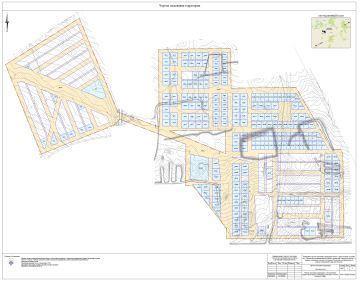 Основание: муниципальный контракт от 06.07.2023 № мз-2023-3-044-063477, постановление Администрации сельского поселения Светлодольск муниципального района Сергиевский Самарской области от 10.07.2023 № 26 «О подготовке изменений в проект межевания территории в составе документации по планировке территории объекта: «Малоэтажная застройка пос. Светлодольск муниципального района Сергиевский Самарской области – 1 очередь» в границах сельского поселения Светлодольск муниципального района Сергиевский Самарской области», утверждённой постановлением Администрации сельского поселения Светлодольск муниципального района Сергиевский Самарской области от 25.10.2019 № 48а «О подготовке проекта планировки территории и проекта межевания территории объекта: «Малоэтажная застройка пос. Светлодольск муниципального района Сергиевский Самарской области – 1 очередь» в границах сельского поселения Светлодольск муниципального района Сергиевский Самарской области», и изменённой постановлением Администрации сельского поселения Светлодольск муниципального района Сергиевский Самарской области от 20.08.2021 № 38 «Об утверждении изменений в проект планировки территории и проекта межевания территории объекта: «Малоэтажная застройка пос. Светлодольск муниципального района Сергиевский Самарской области – 1 очередь» в границах сельского поселения Светлодольск муниципального района Сергиевский Самарской области», постановлением Администрации сельского поселения Светлодольск муниципального района Сергиевский Самарской области от 24.12.2021 № 73 «Об утверждении изменений в проект планировки территории и проекта межевания территории объекта: «Малоэтажная застройка пос. Светлодольск муниципального района Сергиевский Самарской области – 1 очередь» в границах сельского поселения Светлодольск муниципального района Сергиевский Самарской области»Заказчик: Администрация сельского поселения Светлодольск муниципального района Сергиевский Самарской области (ИНН 6381010140)Исполнитель: Общество с ограниченной ответственностью «ТЕХНО-ПЛАН» (ИНН 6316203343)ИЗМЕНЕНИЯ В ПРОЕКТ МЕЖЕВАНИЯ ТЕРРИТОРИИобъекта: «Малоэтажная застройка пос. Светлодольск муниципального района Сергиевский Самарской области – 1 очередь» в границах сельского поселения Светлодольск муниципального района Сергиевский Самарской области»Самара 2023СОСТАВ1. Пояснительная записка.2. Основная часть проекта межевания территории:– текстовая часть;– чертежи межевания территории.3. Материалы по обоснованию:– чертежи;– исходные данные;– список использованных нормативных правовых актов. 1. Пояснительная запискаНастоящие изменения в проект межевания территории в составе документации по планировке территории объекта: «Малоэтажная застройка пос. Светлодольск муниципального района Сергиевский Самарской области – 1 очередь» в границах сельского поселения Светлодольск муниципального района Сергиевский Самарской области», утверждённой постановлением Администрации сельского поселения Светлодольск муниципального района Сергиевский Самарской области от 25.10.2019 № 48а «О подготовке проекта планировки территории и проекта межевания территории объекта: «Малоэтажная застройка пос. Светлодольск муниципального района Сергиевский Самарской области – 1 очередь» в границах сельского поселения Светлодольск муниципального района Сергиевский Самарской области», и изменённой постановлением Администрации сельского поселения Светлодольск муниципального района Сергиевский Самарской области от 20.08.2021 № 38 «Об утверждении изменений в проект планировки территории и проекта межевания территории объекта: «Малоэтажная застройка пос. Светлодольск муниципального района Сергиевский Самарской области – 1 очередь» в границах сельского поселения Светлодольск муниципального района Сергиевский Самарской области», постановлением Администрации сельского поселения Светлодольск муниципального района Сергиевский Самарской области от 24.12.2021 № 73 «Об утверждении изменений в проект планировки территории и проекта межевания территории объекта: «Малоэтажная застройка пос. Светлодольск муниципального района Сергиевский Самарской области – 1 очередь» в границах сельского поселения Светлодольск муниципального района Сергиевский Самарской области», подготовлены во исполнение муниципального контракта от 06.07.2023 № мз-2023-3-044-063477, заключенного с Администрацией сельского поселения Светлодольск муниципального района Сергиевский Самарской области и постановления Администрации сельского поселения Светлодольск муниципального района Сергиевский Самарской области от 10.07.2023 № 26 «О подготовке изменений в проект межевания территории в составе документации по планировке территории объекта: «Малоэтажная застройка пос. Светлодольск муниципального района Сергиевский Самарской области – 1 очередь» в границах сельского поселения Светлодольск муниципального района Сергиевский Самарской области», утверждённой постановлением Администрации сельского поселения Светлодольск муниципального района Сергиевский Самарской области от 25.10.2019 № 48а «О подготовке проекта планировки территории и проекта межевания территории объекта: «Малоэтажная застройка пос. Светлодольск муниципального района Сергиевский Самарской области – 1 очередь» в границах сельского поселения Светлодольск муниципального района Сергиевский Самарской области», и изменённой постановлением Администрации сельского поселения Светлодольск муниципального района Сергиевский Самарской области от 20.08.2021 № 38 «Об утверждении изменений в проект планировки территории и проекта межевания территории объекта: «Малоэтажная застройка пос. Светлодольск муниципального района Сергиевский Самарской области – 1 очередь» в границах сельского поселения Светлодольск муниципального района Сергиевский Самарской области», постановлением Администрации сельского поселения Светлодольск муниципального района Сергиевский Самарской области от 24.12.2021 № 73 «Об утверждении изменений в проект планировки территории и проекта межевания территории объекта: «Малоэтажная застройка пос. Светлодольск муниципального района Сергиевский Самарской области – 1 очередь» в границах сельского поселения Светлодольск муниципального района Сергиевский Самарской области».Изменения вносятся в чертежи межевания территории, в перечень и сведения о площади образуемых земельных участков, в том числе, которые будут отнесены к территориям общего пользования, в каталоги координат характерных точек границ образуемых земельных участков, и предусматривают дополнительное образование четырёх земельных участков, обозначенных в настоящих изменениях :ЗУ175, :ЗУ178, :ЗУ187, :ЗУ196.ТЕКСТОВАЯ ЧАСТЬ ПРОЕКТА МЕЖЕВАНИЯ ТЕРРИТОРИИ2. Перечень и сведения о площади образуемых земельных участков, в том числе, которые будут отнесены к территориям общего пользования.3. Сведения о границах территории, в отношении которой утвержден проект межевания, содержащие перечень координат характерных точек этих границ в системе координат МСК-63ЧЕРТЕЖИ МЕЖЕВАНИЯ ТЕРРИТОРИИМАТЕРИАЛЫ ПО ОБОСНОВАНИЮИсходные данныеСписок использованных нормативных правовых актов1. Земельный кодекс Российской Федерации;2. Градостроительный кодекс Российской Федерации;3. Гражданский кодекс Российской Федерации;4. Федеральный закон от 25.10.2001 № 137-ФЗ «О введении в действие Земельного кодекса Российской Федерации»;5. Федеральный закон от 13.07.2015 № 218-ФЗ «О государственной регистрации недвижимости»;6. СП 59.13330.2020 «СНиП 35-01-2001 Доступность зданий и сооружений для маломобильных групп населения», утверждённых приказом Минстроя России от 30.12.2020 N 904/пр «Об утверждении СП 59.13330.2020 «СНиП 35-01-2001 Доступность зданий и сооружений для маломобильных групп населения»;7. СП 42.13330.2016. «Свод правил. Градостроительство. Планировка и застройка городских и сельских поселений. Актуализированная редакция СНиП 2.07.01-89*», утверждённых приказом Минстроя России от 30.12.2016 № 1034/пр;8. Правила землепользования и застройки сельского поселения Светлодольск муниципального района Сергиевский Самарской области, утверждённые решением собрания представителей сельского поселения Светлодольск муниципального района Сергиевский Самарской области от  27.12.2013 № 29 (в редакции решений собрания представителей сельского поселения   Светлодольск муниципального района Сергиевский Самарской области от 18.11.2015 № 11, от 08.11.2017 № 23, 10.08.2018 № 20, от 13.10.2020 № 7, от 10.08.2021 № 23 , от 13.09.2022 № 28).№ п/пКадастровый номер или обозначение земельного участкаКадастровый номер или обозначение земельного участкаАдресПлощадь в кв.мКатегория земельСпособ образованияВРИ, код1:ЗУ1:ЗУ1поселок Светлодольск муниципального района Сергиевский Самарской области356Земли населённых пунктовОбразование из земель, государственная собственность на которые не разграниченаДля индивидуального жилищного строительства, 2.12:ЗУ2:ЗУ2поселок Светлодольск муниципального района Сергиевский Самарской области5573Земли населённых пунктовОбразование из земель, государственная собственность на которые не разграниченаМагазины, 4.43:ЗУ3:ЗУ3поселок Светлодольск муниципального района Сергиевский Самарской области1035Земли населённых пунктовОбразование из земель, государственная собственность на которые не разграниченаДля индивидуального жилищного строительства, 2.14:ЗУ4:ЗУ4поселок Светлодольск муниципального района Сергиевский Самарской области1144Земли населённых пунктовОбразование из земель, государственная собственность на которые не разграниченаДля индивидуального жилищного строительства, 2.15:ЗУ5:ЗУ5поселок Светлодольск муниципального района Сергиевский Самарской области934Земли населённых пунктовОбразование из земель, государственная собственность на которые не разграниченаДля индивидуального жилищного строительства, 2.16:ЗУ6:ЗУ6поселок Светлодольск муниципального района Сергиевский Самарской области632Земли населённых пунктовОбразование из земель, государственная собственность на которые не разграниченаДля индивидуального жилищного строительства, 2.17:ЗУ7:ЗУ7поселок Светлодольск муниципального района Сергиевский Самарской области934Земли населённых пунктовОбразование из земель, государственная собственность на которые не разграниченаДля индивидуального жилищного строительства, 2.18:ЗУ8:ЗУ8поселок Светлодольск муниципального района Сергиевский Самарской области900Земли населённых пунктовОбразование из земель, государственная собственность на которые не разграниченаДля индивидуального жилищного строительства, 2.19:ЗУ9:ЗУ9поселок Светлодольскмуниципального районаСергиевский Самарской области538Земли населённых пунктовОбразование из земель, государственная собственность на которые не разграниченаДля индивидуального жилищного строительства, 2.110:ЗУ10:ЗУ10поселок Светлодольскмуниципального районаСергиевский Самарской области900Земли населённых пунктовОбразование из земель, государственная собственность на которые не разграниченаДля индивидуального жилищного строительства, 2.111:ЗУ11:ЗУ11поселок Светлодольскмуниципального районаСергиевский Самарскойобласти1003Земли населённых пунктовОбразование из земель, государственная собственность на которые не разграниченаДля индивидуального жилищного строительства, 2.112:ЗУ12:ЗУ12поселок Светлодольскмуниципального районаСергиевский Самарской области1003Земли населённых пунктовОбразование из земель, государственная собственность на которые не разграниченаДля индивидуального жилищного строительства, 2.113:ЗУ13:ЗУ13поселок Светлодольскмуниципального районаСергиевский Самарской области1003Земли населённых пунктовОбразование из земель, государственная собственность на которые не разграниченаДля индивидуального жилищного строительства, 2.114:ЗУ14:ЗУ14поселок Светлодольскмуниципального районаСергиевский Самарской области1003Земли населённых пунктовОбразование из земель, государственная собственность на которые не разграниченаДля индивидуального жилищного строительства, 2.115:ЗУ15:ЗУ15поселок Светлодольскмуниципального районаСергиевский Самарской области1003Земли населённых пунктовОбразование из земель, государственная собственность на которые не разграниченаДля индивидуального жилищного строительства, 2.116:ЗУ16:ЗУ16поселок Светлодольскмуниципального районаСергиевский Самарской области1002Земли населённых пунктовОбразование из земель, государственная собственность на которые не разграниченаДля индивидуального жилищного строительства, 2.117:ЗУ17:ЗУ17поселок Светлодольскмуниципального районаСергиевский Самарской области1002Земли населённых пунктовОбразование из земель, государственная собственность на которые не разграниченаДля индивидуального жилищного строительства, 2.118:ЗУ18:ЗУ18поселок Светлодольскмуниципального районаСергиевский Самарской области1002Земли населённых пунктовОбразование из земель, государственная собственность на которые не разграниченаДля индивидуального жилищного строительства, 2.119:ЗУ19:ЗУ19поселок Светлодольскмуниципального районаСергиевский Самарской области1002Земли населённых пунктовОбразование из земель, государственная собственность на которые не разграниченаДля индивидуального жилищного строительства, 2.120:ЗУ20:ЗУ20поселок Светлодольскмуниципального районаСергиевский Самарской области1036Земли населённых пунктовОбразование из земель, государственная собственность на которые не разграниченаДля индивидуального жилищного строительства, 2.121:ЗУ21:ЗУ21поселок Светлодольскмуниципального районаСергиевский Самарской области1036Земли населённых пунктовОбразование из земель, государственная собственность на которые не разграниченаДля индивидуального жилищного строительства, 2.122:ЗУ22:ЗУ22поселок Светлодольскмуниципального районаСергиевский Самарской области1036Земли населённых пунктовОбразование из земель, государственная собственность на которые не разграниченаДля индивидуального жилищного строительства, 2.123:ЗУ23:ЗУ23поселок Светлодольскмуниципального районаСергиевский Самарской области1036Земли населённых пунктовОбразование из земель, государственная собственность на которые не разграниченаДля индивидуального жилищного строительства, 2.124:ЗУ24:ЗУ24поселок Светлодольскмуниципального районаСергиевский Самарской области1034Земли населённых пунктовОбразование из земель, государственная собственность на которые не разграниченаДля индивидуального жилищного строительства, 2.125:ЗУ25:ЗУ25поселок Светлодольскмуниципального районаСергиевский Самарской области1034Земли населённых пунктовОбразование из земель, государственная собственность на которые не разграниченаДля индивидуального жилищного строительства, 2.126:ЗУ26:ЗУ26поселок Светлодольскмуниципального районаСергиевский Самарской области1034Земли населённых пунктовОбразование из земель, государственная собственность на которые не разграниченаДля индивидуального жилищного строительства, 2.127:ЗУ27:ЗУ27поселок Светлодольскмуниципального районаСергиевский Самарской области1035Земли населённых пунктовОбразование из земель, государственная собственность на которые не разграниченаДля индивидуального жилищного строительства, 2.128:ЗУ28:ЗУ28поселок Светлодольскмуниципального районаСергиевский Самарской области1000Земли населённых пунктовОбразование из земель, государственная собственность на которые не разграниченаДля индивидуального жилищного строительства, 2.129:ЗУ29:ЗУ29поселок Светлодольскмуниципального районаСергиевский Самарской области1000Земли населённых пунктовОбразование из земель, государственная собственность на которые не разграниченаДля индивидуального жилищного строительства, 2.130:ЗУ30:ЗУ30поселок Светлодольскмуниципального районаСергиевский Самарской области1000Земли населённых пунктовОбразование из земель, государственная собственность на которые не разграниченаДля индивидуального жилищного строительства, 2.131:ЗУ31:ЗУ31поселок Светлодольскмуниципального районаСергиевский Самарской области1000Земли населённых пунктовОбразование из земель, государственная собственность на которые не разграниченаДля индивидуального жилищного строительства, 2.132:ЗУ32:ЗУ32поселок Светлодольскмуниципального районаСергиевский Самарской области997Земли населённых пунктовОбразование из земель, государственная собственность на которые не разграниченаДля индивидуального жилищного строительства, 2.133:ЗУ33:ЗУ33поселок Светлодольскмуниципального районаСергиевский Самарской области1000Земли населённых пунктовОбразование из земель, государственная собственность на которые не разграниченаДля индивидуального жилищного строительства, 2.134:ЗУ34:ЗУ34поселок Светлодольскмуниципального районаСергиевский Самарской области1000Земли населённых пунктовОбразование из земель, государственная собственность на которые не разграниченаДля индивидуального жилищного строительства, 2.135:ЗУ35:ЗУ35поселок Светлодольскмуниципального районаСергиевский Самарской области1002Земли населённых пунктовОбразование из земель, государственная собственность на которые не разграниченаДля индивидуального жилищного строительства, 2.136:ЗУ36:ЗУ36поселок Светлодольскмуниципального районаСергиевский Самарской области645Земли населённых пунктовОбразование из земель, государственная собственность на которые не разграниченаБлокированная жилая застройка, 2.337:ЗУ37:ЗУ37поселок Светлодольскмуниципального районаСергиевский Самарской области645Земли населённых пунктовОбразование из земель, государственная собственность на которые не разграниченаБлокированная жилая застройка, 2.338:ЗУ38:ЗУ38поселок Светлодольскмуниципального районаСергиевский Самарской области645Земли населённых пунктовОбразование из земель, государственная собственность на которые не разграниченаБлокированная жилая застройка, 2.339:ЗУ39:ЗУ39поселок Светлодольскмуниципального районаСергиевский Самарской области645Земли населённых пунктовОбразование из земель, государственная собственность на которые не разграниченаБлокированная жилая застройка, 2.340:ЗУ40:ЗУ40поселок Светлодольскмуниципального районаСергиевский Самарской области645Земли населённых пунктовОбразование из земель, государственная собственность на которые не разграниченаБлокированная жилая застройка, 2.341:ЗУ41:ЗУ41поселок Светлодольскмуниципального районаСергиевский Самарской области645Земли населённых пунктовОбразование из земель, государственная собственность на которые не разграниченаБлокированная жилая застройка, 2.342:ЗУ42:ЗУ42поселок Светлодольскмуниципального районаСергиевский Самарскойобласти 667Земли населённых пунктовОбразование из земель, государственная собственность на которые не разграниченаБлокированная жилая застройка, 2.343:ЗУ43:ЗУ43поселок Светлодольскмуниципального районаСергиевский Самарской области645Земли населённых пунктовОбразование из земель, государственная собственность на которые не разграниченаБлокированная жилая застройка, 2.344:ЗУ44:ЗУ44поселок Светлодольскмуниципального районаСергиевский Самарской области645Земли населённых пунктовОбразование из земель, государственная собственность на которые не разграниченаБлокированная жилая застройка, 2.34545:ЗУ45поселок Светлодольскмуниципального района Сергиевский Самарской области645Земли населённых пунктовОбразование из земель, государственная собственность на которые не разграниченаБлокированная жилая застройка, 2.3Блокированная жилая застройка, 2.34646:ЗУ46поселок Светлодольскмуниципального районаСергиевский Самарской области645Земли населённых пунктовОбразование из земель, государственная собственность на которые не разграниченаБлокированная жилая застройка, 2.3Блокированная жилая застройка, 2.34747:ЗУ47поселок Светлодольскмуниципального районаСергиевский Самарской области645Земли населённых пунктовОбразование из земель, государственная собственность на которые не разграниченаБлокированная жилая застройка, 2.3Блокированная жилая застройка, 2.34848:ЗУ48поселок Светлодольскмуниципального районаСергиевский Самарской области645Земли населённых пунктовОбразование из земель, государственная собственность на которые не разграниченаБлокированная жилая застройка, 2.3Блокированная жилая застройка, 2.34949:ЗУ49поселок Светлодольскмуниципального районаСергиевский Самарской области667Земли населённых пунктовОбразование из земель, государственная собственность на которые не разграниченаБлокированная жилая застройка, 2.3Блокированная жилая застройка, 2.35050:ЗУ50поселок Светлодольскмуниципального районаСергиевский Самарской области1002Земли населённых пунктовОбразование из земель, государственная собственность на которые не разграниченаДля индивидуального жилищного строительства, 2.1Для индивидуального жилищного строительства, 2.15151:ЗУ51поселок Светлодольскмуниципального районаСергиевский Самарской области1002Земли населённых пунктовОбразование из земель, государственная собственность на которые не разграниченаДля индивидуального жилищного строительства, 2.1Для индивидуального жилищного строительства, 2.15252:ЗУ52поселок Светлодольскмуниципального районаСергиевский Самарской области1004Земли населённых пунктовОбразование из земель, государственная собственность на которые не разграниченаДля индивидуального жилищного строительства, 2.1Для индивидуального жилищного строительства, 2.15353:ЗУ53поселок Светлодольскмуниципального районаСергиевский Самарской области1004Земли населённых пунктовОбразование из земель, государственная собственность на которые не разграниченаДля индивидуального жилищного строительства, 2.1Для индивидуального жилищного строительства, 2.15454:ЗУ54поселок Светлодольскмуниципального районаСергиевский Самарской области1002Земли населённых пунктовОбразование из земель, государственная собственность на которые не разграниченаДля индивидуального жилищного строительства, 2.1Для индивидуального жилищного строительства, 2.15555:ЗУ55поселок Светлодольскмуниципального районаСергиевский Самарской области1033Земли населённых пунктовОбразование из земель, государственная собственность на которые не разграниченаДля индивидуального жилищного строительства, 2.1Для индивидуального жилищного строительства, 2.15656:ЗУ56поселок Светлодольскмуниципального районаСергиевский Самарской области1029Земли населённых пунктовОбразование из земель, государственная собственность на которые не разграниченаДля индивидуального жилищного строительства, 2.1Для индивидуального жилищного строительства, 2.15757:ЗУ57поселок Светлодольскмуниципального районаСергиевский Самарской области1037Земли населённых пунктовОбразование из земель, государственная собственность на которые не разграниченаДля индивидуального жилищного строительства, 2.1Для индивидуального жилищного строительства, 2.15858:ЗУ58поселок Светлодольскмуниципального районаСергиевский Самарской области1033Земли населённых пунктовОбразование из земель, государственная собственность на которые не разграниченаДля индивидуального жилищного строительства, 2.1Для индивидуального жилищного строительства, 2.15959:ЗУ59поселок Светлодольскмуниципального районаСергиевский Самарской области998Земли населённых пунктовОбразование из земель, государственная собственность на которые не разграниченаДля индивидуального жилищного строительства, 2.1Для индивидуального жилищного строительства, 2.16060:ЗУ60поселок Светлодольскмуниципального районаСергиевский Самарской области1000Земли населённых пунктовОбразование из земель, государственная собственность на которые не разграниченаДля индивидуального жилищного строительства, 2.1Для индивидуального жилищного строительства, 2.16161:ЗУ61поселок Светлодольскмуниципального районаСергиевский Самарской области998Земли населённых пунктовОбразование из земель, государственная собственность на которые не разграниченаДля индивидуального жилищного строительства, 2.1Для индивидуального жилищного строительства, 2.16262:ЗУ62поселок Светлодольскмуниципального районаСергиевский Самарской области1001Земли населённых пунктовОбразование из земель, государственная собственность на которые не разграниченаДля индивидуального жилищного строительства, 2.1Для индивидуального жилищного строительства, 2.16363:ЗУ63поселок Светлодольскмуниципального районаСергиевский Самарской области944Земли населённых пунктовОбразование из земель, государственная собственность на которые не разграниченаДля индивидуального жилищного строительства, 2.1Для индивидуального жилищного строительства, 2.16464:ЗУ64поселок Светлодольскмуниципального районаСергиевский Самарской области1034Земли населённых пунктовОбразование из земель, государственная собственность на которые не разграниченаДля индивидуального жилищного строительства, 2.1Для индивидуального жилищного строительства, 2.16565:ЗУ65поселок Светлодольскмуниципального районаСергиевский Самарской области1034Земли населённых пунктовОбразование из земель, государственная собственность на которые не разграниченаДля индивидуального жилищного строительства, 2.1Для индивидуального жилищного строительства, 2.16666:ЗУ66поселок Светлодольскмуниципального районаСергиевский Самарской области1034Земли населённых пунктовОбразование из земель, государственная собственность на которые не разграниченаДля индивидуального жилищного строительства, 2.1Для индивидуального жилищного строительства, 2.16767:ЗУ67поселок Светлодольскмуниципального районаСергиевский Самарской области1034Земли населённых пунктовОбразование из земель, государственная собственность на которые не разграниченаДля индивидуального жилищного строительства, 2.1Для индивидуального жилищного строительства, 2.16868:ЗУ68поселок Светлодольскмуниципального районаСергиевский Самарской области1036Земли населённых пунктовОбразование из земель, государственная собственность на которые не разграниченаДля индивидуального жилищного строительства, 2.1Для индивидуального жилищного строительства, 2.16969:ЗУ69поселок Светлодольскмуниципального районаСергиевский Самарской области1036Земли населённых пунктовОбразование из земель, государственная собственность на которые не разграниченаДля индивидуального жилищного строительства, 2.1Для индивидуального жилищного строительства, 2.17070:ЗУ70поселок Светлодольскмуниципального районаСергиевский Самарской области1036Земли населённых пунктовОбразование из земель, государственная собственность на которые не разграниченаДля индивидуального жилищного строительства, 2.1Для индивидуального жилищного строительства, 2.17171:ЗУ71поселок Светлодольскмуниципального районаСергиевский Самарской области1036Земли населённых пунктовОбразование из земель, государственная собственность на которые не разграниченаДля индивидуального жилищного строительства, 2.1Для индивидуального жилищного строительства, 2.17272:ЗУ72поселок Светлодольскмуниципального районаСергиевский Самарской области1032Земли населённых пунктовОбразование из земель, государственная собственность на которые не разграниченаДля индивидуального жилищного строительства, 2.1Для индивидуального жилищного строительства, 2.17373:ЗУ73поселок Светлодольскмуниципального районаСергиевский Самарской области1032Земли населённых пунктовОбразование из земель, государственная собственность на которые не разграниченаДля индивидуального жилищного строительства, 2.1Для индивидуального жилищного строительства, 2.17474:ЗУ74поселок Светлодольскмуниципального районаСергиевский Самарской области1032Земли населённых пунктовОбразование из земель, государственная собственность на которые не разграниченаДля индивидуального жилищного строительства, 2.1Для индивидуального жилищного строительства, 2.17575:ЗУ75поселок Светлодольскмуниципального районаСергиевский Самарской области1032Земли населённых пунктовОбразование из земель, государственная собственность на которые не разграниченаДля индивидуального жилищного строительства, 2.1Для индивидуального жилищного строительства, 2.17676:ЗУ76поселок Светлодольскмуниципального районаСергиевский Самарской области645Земли населённых пунктовОбразование из земель, государственная собственность на которые не разграниченаБлокированная жилая застройка, 2.3Блокированная жилая застройка, 2.37777:ЗУ77поселок Светлодольскмуниципального районаСергиевский Самарской области645Земли населённых пунктовОбразование из земель, государственная собственность на которые не разграниченаБлокированная жилая застройка, 2.3Блокированная жилая застройка, 2.37878:ЗУ78поселок Светлодольскмуниципального районаСергиевский Самарской области645Земли населённых пунктовОбразование из земель, государственная собственность на которые не разграниченаБлокированная жилая застройка, 2.3Блокированная жилая застройка, 2.37979:ЗУ79поселок Светлодольскмуниципального районаСергиевский Самарской области645Земли населённых пунктовОбразование из земель, государственная собственность на которые не разграниченаБлокированная жилая застройка, 2.3Блокированная жилая застройка, 2.38080:ЗУ80поселок Светлодольскмуниципального районаСергиевский Самарской области645Земли населённых пунктовОбразование из земель, государственная собственность на которые не разграниченаБлокированная жилая застройка, 2.3Блокированная жилая застройка, 2.38181:ЗУ81поселок Светлодольскмуниципального районаСергиевский Самарской области645Земли населённых пунктовОбразование из земель, государственная собственность на которые не разграниченаБлокированная жилая застройка, 2.3Блокированная жилая застройка, 2.38282:ЗУ82поселок Светлодольскмуниципального районаСергиевский Самарской области672Земли населённых пунктовОбразование из земель, государственная собственность на которые не разграниченаБлокированная жилая застройка, 2.3Блокированная жилая застройка, 2.38383:ЗУ83поселок Светлодольскмуниципального районаСергиевский Самарской области645Земли населённых пунктовОбразование из земель, государственная собственность на которые не разграниченаБлокированная жилая застройка, 2.3Блокированная жилая застройка, 2.38484:ЗУ84поселок Светлодольскмуниципального районаСергиевский Самарской области645Земли населённых пунктовОбразование из земель, государственная собственность на которые не разграниченаБлокированная жилая застройка, 2.3Блокированная жилая застройка, 2.38585:ЗУ85поселок Светлодольскмуниципального районаСергиевский Самарской области645Земли населённых пунктовОбразование из земель, государственная собственность на которые не разграниченаБлокированная жилая застройка, 2.3Блокированная жилая застройка, 2.38686:ЗУ86поселок Светлодольскмуниципального районаСергиевский Самарской области645Земли населённых пунктовОбразование из земель, государственная собственность на которые не разграниченаБлокированная жилая застройка, 2.3Блокированная жилая застройка, 2.38787:ЗУ87поселок Светлодольскмуниципального районаСергиевский Самарской области645Земли населённых пунктовОбразование из земель, государственная собственность на которые не разграниченаБлокированная жилая застройка, 2.3Блокированная жилая застройка, 2.38888:ЗУ88поселок Светлодольскмуниципального районаСергиевский Самарской области645Земли населённых пунктовОбразование из земель, государственная собственность на которые не разграниченаБлокированная жилая застройка, 2.3Блокированная жилая застройка, 2.38989:ЗУ89поселок Светлодольскмуниципального районаСергиевский Самарской области672Земли населённых пунктовОбразование из земель, государственная собственность на которые не разграниченаБлокированная жилая застройка, 2.3Блокированная жилая застройка, 2.39090:ЗУ90поселок Светлодольскмуниципального районаСергиевский Самарской области1004Земли населённых пунктовОбразование из земель, государственная собственность на которые не разграниченаДля индивидуального жилищного строительства, 2.1Для индивидуального жилищного строительства, 2.19191:ЗУ91поселок Светлодольскмуниципального районаСергиевский Самарской области1002Земли населённых пунктовОбразование из земель, государственная собственность на которые не разграниченаДля индивидуального жилищного строительства, 2.1Для индивидуального жилищного строительства, 2.19292:ЗУ92поселок Светлодольскмуниципального районаСергиевский Самарской области1004Земли населённых пунктовОбразование из земель, государственная собственность на которые не разграниченаДля индивидуального жилищного строительства, 2.1Для индивидуального жилищного строительства, 2.19393:ЗУ93поселок Светлодольскмуниципального районаСергиевский Самарской области1004Земли населённых пунктовОбразование из земель, государственная собственность на которые не разграниченаДля индивидуального жилищного строительства, 2.1Для индивидуального жилищного строительства, 2.19494:ЗУ94поселок Светлодольскмуниципального районаСергиевский Самарской области1004Земли населённых пунктовОбразование из земель, государственная собственность на которые не разграниченаДля индивидуального жилищного строительства, 2.1Для индивидуального жилищного строительства, 2.19595:ЗУ95поселок Светлодольскмуниципального районаСергиевский Самарской области1004Земли населённых пунктовОбразование из земель, государственная собственность на которые не разграниченаДля индивидуального жилищного строительства, 2.1Для индивидуального жилищного строительства, 2.19696:ЗУ96поселок Светлодольскмуниципального районаСергиевский Самарской области1000Земли населённых пунктовОбразование из земель, государственная собственность на которые не разграниченаДля индивидуального жилищного строительства, 2.1Для индивидуального жилищного строительства, 2.19797:ЗУ97поселок Светлодольскмуниципального районаСергиевский Самарской области1005Земли населённых пунктовОбразование из земель, государственная собственность на которые не разграниченаДля индивидуального жилищного строительства, 2.1Для индивидуального жилищного строительства, 2.19898:ЗУ98поселок Светлодольскмуниципального районаСергиевский Самарской области1004Земли населённых пунктовОбразование из земель, государственная собственность на которые не разграниченаДля индивидуального жилищного строительства, 2.1Для индивидуального жилищного строительства, 2.19999:ЗУ99поселок Светлодольскмуниципального районаСергиевский Самарской области1004Земли населённых пунктовОбразование из земель, государственная собственность на которые не разграниченаДля индивидуального жилищного строительства, 2.1Для индивидуального жилищного строительства, 2.1100100:ЗУ100поселок Светлодольскмуниципального районаСергиевский Самарской области800Земли населённых пунктовОбразование из земель, государственная собственность на которые не разграниченаДля индивидуального жилищного строительства, 2.1Для индивидуального жилищного строительства, 2.1101101:ЗУ101поселок Светлодольскмуниципального районаСергиевский Самарской области800Земли населённых пунктовОбразование из земель, государственная собственность на которые не разграниченаДля индивидуального жилищного строительства, 2.1Для индивидуального жилищного строительства, 2.1102102:ЗУ102поселок Светлодольскмуниципального районаСергиевский Самарской области800Земли населённых пунктовОбразование из земель, государственная собственность на которые не разграниченаДля индивидуального жилищного строительства, 2.1Для индивидуального жилищного строительства, 2.1103103:ЗУ103поселок Светлодольскмуниципального районаСергиевский Самарской области800Земли населённых пунктовОбразование из земель, государственная собственность на которые не разграниченаДля индивидуального жилищного строительства, 2.1Для индивидуального жилищного строительства, 2.1104104:ЗУ104поселок Светлодольскмуниципального районаСергиевский Самарской области800Земли населённых пунктовОбразование из земель, государственная собственность на которые не разграниченаДля индивидуального жилищного строительства, 2.1Для индивидуального жилищного строительства, 2.1105105:ЗУ105поселок Светлодольскмуниципального районаСергиевский Самарской области800Земли населённых пунктовОбразование из земель, государственная собственность на которые не разграниченаДля индивидуального жилищного строительства, 2.1Для индивидуального жилищного строительства, 2.1106106:ЗУ106поселок Светлодольскмуниципального районаСергиевский Самарской области800Земли населённых пунктовОбразование из земель, государственная собственность на которые не разграниченаДля индивидуального жилищного строительства, 2.1Для индивидуального жилищного строительства, 2.1107107:ЗУ107поселок Светлодольскмуниципального районаСергиевский Самарской области800Земли населённых пунктовОбразование из земель, государственная собственность на которые не разграниченаДля индивидуального жилищного строительства, 2.1Для индивидуального жилищного строительства, 2.1108108:ЗУ108поселок Светлодольскмуниципального районаСергиевский Самарской области800Земли населённых пунктовОбразование из земель, государственная собственность на которые не разграниченаДля индивидуального жилищного строительства, 2.1Для индивидуального жилищного строительства, 2.1109109:ЗУ109поселок Светлодольскмуниципального районаСергиевский Самарской области800Земли населённых пунктовОбразование из земель, государственная собственность на которые не разграниченаДля индивидуального жилищного строительства, 2.1Для индивидуального жилищного строительства, 2.1110110:ЗУ110поселок Светлодольскмуниципального районаСергиевский Самарской области620Земли населённых пунктовОбразование из земель, государственная собственность на которые не разграниченаДля индивидуального жилищного строительства, 2.1Для индивидуального жилищного строительства, 2.1111111:ЗУ111поселок Светлодольскмуниципального районаСергиевский Самарской области1029Земли населённых пунктовОбразование из земель, государственная собственность на которые не разграниченаДля индивидуального жилищного строительства, 2.1Для индивидуального жилищного строительства, 2.1112112:ЗУ112поселок Светлодольскмуниципального районаСергиевский Самарской области1038Земли населённых пунктовОбразование из земель, государственная собственность на которые не разграниченаДля индивидуального жилищного строительства, 2.1Для индивидуального жилищного строительства, 2.1113113:ЗУ113поселок Светлодольскмуниципального районаСергиевский Самарской области1034Земли населённых пунктовОбразование из земель, государственная собственность на которые не разграниченаДля индивидуального жилищного строительства, 2.1Для индивидуального жилищного строительства, 2.1114114:ЗУ114поселок Светлодольскмуниципального районаСергиевский Самарской области1038Земли населённых пунктовОбразование из земель, государственная собственность на которые не разграниченаДля индивидуального жилищного строительства, 2.1Для индивидуального жилищного строительства, 2.1115115:ЗУ115поселок Светлодольскмуниципального районаСергиевский Самарской области1034Земли населённых пунктовОбразование из земель, государственная собственность на которые не разграниченаДля индивидуального жилищного строительства, 2.1Для индивидуального жилищного строительства, 2.1116116:ЗУ116поселок Светлодольскмуниципального районаСергиевский Самарской области730Земли населённых пунктовОбразование из земель, государственная собственность на которые не разграниченаДля индивидуального жилищного строительства, 2.1Для индивидуального жилищного строительства, 2.1117117:ЗУ117поселок Светлодольскмуниципального районаСергиевский Самарской области1034Земли населённых пунктовОбразование из земель, государственная собственность на которые не разграниченаДля индивидуального жилищного строительства, 2.1Для индивидуального жилищного строительства, 2.1118118:ЗУ118поселок Светлодольскмуниципального районаСергиевский Самарской области1034Земли населённых пунктовОбразование из земель, государственная собственность на которые не разграниченаДля индивидуального жилищного строительства, 2.1Для индивидуального жилищного строительства, 2.1119119:ЗУ119поселок Светлодольскмуниципального районаСергиевский Самарской области1034Земли населённых пунктовОбразование из земель, государственная собственность на которые не разграниченаДля индивидуального жилищного строительства, 2.1Для индивидуального жилищного строительства, 2.1120120:ЗУ120поселок Светлодольскмуниципального районаСергиевский Самарской области1032Земли населённых пунктовОбразование из земель, государственная собственность на которые не разграниченаДля индивидуального жилищного строительства, 2.1Для индивидуального жилищного строительства, 2.1121121:ЗУ121поселок Светлодольскмуниципального районаСергиевский Самарской области1034Земли населённых пунктовОбразование из земель, государственная собственность на которые не разграниченаДля индивидуального жилищного строительства, 2.1Для индивидуального жилищного строительства, 2.1122122:ЗУ122поселок Светлодольскмуниципального районаСергиевский Самарской области1031Земли населённых пунктовОбразование из земель, государственная собственность на которые не разграниченаДля индивидуального жилищного строительства, 2.1Для индивидуального жилищного строительства, 2.1123123:ЗУ123поселок Светлодольскмуниципального районаСергиевский Самарской области672Земли населённых пунктовОбразование из земель, государственная собственность на которые не разграниченаДля индивидуального жилищного строительства, 2.1Для индивидуального жилищного строительства, 2.1124124:ЗУ124поселок Светлодольскмуниципального районаСергиевский Самарской области800Земли населённых пунктовОбразование из земель, государственная собственность на которые не разграниченаДля индивидуального жилищного строительства, 2.1Для индивидуального жилищного строительства, 2.1125125:ЗУ125поселок Светлодольскмуниципального районаСергиевский Самарской области800Земли населённых пунктовОбразование из земель, государственная собственность на которые не разграниченаДля индивидуального жилищного строительства, 2.1Для индивидуального жилищного строительства, 2.1126126:ЗУ126поселок Светлодольскмуниципального районаСергиевский Самарской области800Земли населённых пунктовОбразование из земель, государственная собственность на которые не разграниченаДля индивидуального жилищного строительства, 2.1Для индивидуального жилищного строительства, 2.1127127:ЗУ127поселок Светлодольскмуниципального районаСергиевский Самарской области800Земли населённых пунктовОбразование из земель, государственная собственность на которые не разграниченаДля индивидуального жилищного строительства, 2.1Для индивидуального жилищного строительства, 2.1128128:ЗУ128поселок Светлодольскмуниципального районаСергиевский Самарской области800Земли населённых пунктовОбразование из земель, государственная собственность на которые не разграниченаДля индивидуального жилищного строительства, 2.1Для индивидуального жилищного строительства, 2.1129129:ЗУ129поселок Светлодольскмуниципального районаСергиевский Самарской области800Земли населённых пунктовОбразование из земель, государственная собственность на которые не разграниченаДля индивидуального жилищного строительства, 2.1Для индивидуального жилищного строительства, 2.1130130:ЗУ130поселок Светлодольскмуниципального районаСергиевский Самарской области800Земли населённых пунктовОбразование из земель, государственная собственность на которые не разграниченаДля индивидуального жилищного строительства, 2.1Для индивидуального жилищного строительства, 2.1131131:ЗУ131поселок Светлодольскмуниципального районаСергиевский Самарской области800Земли населённых пунктовОбразование из земель, государственная собственность на которые не разграниченаДля индивидуального жилищного строительства, 2.1Для индивидуального жилищного строительства, 2.1132132:ЗУ132поселок Светлодольскмуниципального районаСергиевский Самарской области800Земли населённых пунктовОбразование из земель, государственная собственность на которые не разграниченаДля индивидуального жилищного строительства, 2.1Для индивидуального жилищного строительства, 2.1133133:ЗУ133поселок Светлодольскмуниципального районаСергиевский Самарской области800Земли населённых пунктовОбразование из земель, государственная собственность на которые не разграниченаДля индивидуального жилищного строительства, 2.1Для индивидуального жилищного строительства, 2.1134134:ЗУ134поселок Светлодольскмуниципального районаСергиевский Самарской области800Земли населённых пунктовОбразование из земель, государственная собственность на которые не разграниченаДля индивидуального жилищного строительства, 2.1Для индивидуального жилищного строительства, 2.1135135:ЗУ135поселок Светлодольскмуниципального районаСергиевский Самарской области839Земли населённых пунктовОбразование из земель, государственная собственность на которые не разграниченаДля индивидуального жилищного строительства, 2.1Для индивидуального жилищного строительства, 2.1136136:ЗУ136поселок Светлодольскмуниципального районаСергиевский Самарской области1004Земли населённых пунктовОбразование из земель, государственная собственность на которые не разграниченаДля индивидуального жилищного строительства, 2.1Для индивидуального жилищного строительства, 2.1137137:ЗУ137поселок Светлодольскмуниципального районаСергиевский Самарской области1002Земли населённых пунктовОбразование из земель, государственная собственность на которые не разграниченаДля индивидуального жилищного строительства, 2.1Для индивидуального жилищного строительства, 2.1138138:ЗУ138поселок Светлодольскмуниципального районаСергиевский Самарской области1004Земли населённых пунктовОбразование из земель, государственная собственность на которые не разграниченаДля индивидуального жилищного строительства, 2.1Для индивидуального жилищного строительства, 2.1139139:ЗУ139поселок Светлодольскмуниципального районаСергиевский Самарской области1004Земли населённых пунктовОбразование из земель, государственная собственность на которые не разграниченаДля индивидуального жилищного строительства, 2.1Для индивидуального жилищного строительства, 2.1140140:ЗУ140поселок Светлодольскмуниципального районаСергиевский Самарской области1002Земли населённых пунктовОбразование из земель, государственная собственность на которые не разграниченаДля индивидуального жилищного строительства, 2.1Для индивидуального жилищного строительства, 2.1141141:ЗУ141поселок Светлодольскмуниципального районаСергиевский Самарской области1004Земли населённых пунктовОбразование из земель, государственная собственность на которые не разграниченаДля индивидуального жилищного строительства, 2.1Для индивидуального жилищного строительства, 2.1142142:ЗУ142поселок Светлодольскмуниципального районаСергиевский Самарской области800Земли населённых пунктовОбразование из земель, государственная собственность на которые не разграниченаДля индивидуального жилищного строительства, 2.1Для индивидуального жилищного строительства, 2.1143143:ЗУ143поселок Светлодольскмуниципального районаСергиевский Самарской области800Земли населённых пунктовОбразование из земель, государственная собственность на которые не разграниченаДля индивидуального жилищного строительства, 2.1Для индивидуального жилищного строительства, 2.1144144:ЗУ144поселок Светлодольскмуниципального районаСергиевский Самарской области800Земли населённых пунктовОбразование из земель, государственная собственность на которые не разграниченаДля индивидуального жилищного строительства, 2.1Для индивидуального жилищного строительства, 2.1145145:ЗУ145поселок Светлодольскмуниципального районаСергиевский Самарской области800Земли населённых пунктовОбразование из земель, государственная собственность на которые не разграниченаДля индивидуального жилищного строительства, 2.1Для индивидуального жилищного строительства, 2.1146146:ЗУ146поселок Светлодольскмуниципального районаСергиевский Самарской области800Земли населённых пунктовОбразование из земель, государственная собственность на которые не разграниченаДля индивидуального жилищного строительства, 2.1Для индивидуального жилищного строительства, 2.1147147:ЗУ147поселок Светлодольскмуниципального районаСергиевский Самарской области800Земли населённых пунктовОбразование из земель, государственная собственность на которые не разграниченаДля индивидуального жилищного строительства, 2.1Для индивидуального жилищного строительства, 2.1148148:ЗУ148поселок Светлодольскмуниципального районаСергиевский Самарской области800Земли населённых пунктовОбразование из земель, государственная собственность на которые не разграниченаДля индивидуального жилищного строительства, 2.1Для индивидуального жилищного строительства, 2.1149149:ЗУ149поселок Светлодольскмуниципального районаСергиевский Самарской области800Земли населённых пунктовОбразование из земель, государственная собственность на которые не разграниченаДля индивидуального жилищного строительства, 2.1Для индивидуального жилищного строительства, 2.1150150:ЗУ150поселок Светлодольскмуниципального районаСергиевский Самарской области800Земли населённых пунктовОбразование из земель, государственная собственность на которые не разграниченаДля индивидуального жилищного строительства, 2.1Для индивидуального жилищного строительства, 2.1151151:ЗУ151поселок Светлодольскмуниципального районаСергиевский Самарской области800Земли населённых пунктовОбразование из земель, государственная собственность на которые не разграниченаДля индивидуального жилищного строительства, 2.1Для индивидуального жилищного строительства, 2.1152152:ЗУ152поселок Светлодольскмуниципального районаСергиевский Самарской области800Земли населённых пунктовОбразование из земель, государственная собственность на которые не разграниченаДля индивидуального жилищного строительства, 2.1Для индивидуального жилищного строительства, 2.1153153:ЗУ153поселок Светлодольскмуниципального районаСергиевский Самарской области800Земли населённых пунктовОбразование из земель, государственная собственность на которые не разграниченаДля индивидуального жилищного строительства, 2.1Для индивидуального жилищного строительства, 2.1154154:ЗУ154поселок Светлодольскмуниципального районаСергиевский Самарской области800Земли населённых пунктовОбразование из земель, государственная собственность на которые не разграниченаДля индивидуального жилищного строительства, 2.1Для индивидуального жилищного строительства, 2.1155155:ЗУ155поселок Светлодольскмуниципального районаСергиевский Самарской области800Земли населённых пунктовОбразование из земель, государственная собственность на которые не разграниченаДля индивидуального жилищного строительства, 2.1Для индивидуального жилищного строительства, 2.1156156:ЗУ156поселок Светлодольскмуниципального районаСергиевский Самарской области800Земли населённых пунктовОбразование из земель, государственная собственность на которые не разграниченаДля индивидуального жилищного строительства, 2.1Для индивидуального жилищного строительства, 2.1157157:ЗУ157поселок Светлодольскмуниципального районаСергиевский Самарской области756Земли населённых пунктовОбразование из земель, государственная собственность на которые не разграниченаДля индивидуального жилищного строительства, 2.1Для индивидуального жилищного строительства, 2.1158158:ЗУ158поселок Светлодольскмуниципального районаСергиевский Самарской области800Земли населённых пунктовОбразование из земель, государственная собственность на которые не разграниченаДля индивидуального жилищного строительства, 2.1Для индивидуального жилищного строительства, 2.1159159:ЗУ159поселок Светлодольскмуниципального районаСергиевский Самарской области800Земли населённых пунктовОбразование из земель, государственная собственность на которые не разграниченаДля индивидуального жилищного строительства, 2.1Для индивидуального жилищного строительства, 2.1160160:ЗУ160поселок Светлодольскмуниципального районаСергиевский Самарской области800Земли населённых пунктовОбразование из земель, государственная собственность на которые не разграниченаДля индивидуального жилищного строительства, 2.1Для индивидуального жилищного строительства, 2.1161161:ЗУ161поселок Светлодольскмуниципального районаСергиевский Самарской области800Земли населённых пунктовОбразование из земель, государственная собственность на которые не разграниченаДля индивидуального жилищного строительства, 2.1Для индивидуального жилищного строительства, 2.1162162:ЗУ162поселок Светлодольскмуниципального районаСергиевский Самарской области800Земли населённых пунктовОбразование из земель, государственная собственность на которые не разграниченаДля индивидуального жилищного строительства, 2.1Для индивидуального жилищного строительства, 2.1163163:ЗУ163поселок Светлодольскмуниципального районаСергиевский Самарской области800Земли населённых пунктовОбразование из земель, государственная собственность на которые не разграниченаДля индивидуального жилищного строительства, 2.1Для индивидуального жилищного строительства, 2.1164164:ЗУ164поселок Светлодольскмуниципального районаСергиевский Самарской области800Земли населённых пунктовОбразование из земель, государственная собственность на которые не разграниченаДля индивидуального жилищного строительства, 2.1Для индивидуального жилищного строительства, 2.1165165:ЗУ165поселок Светлодольскмуниципального районаСергиевский Самарской области800Земли населённых пунктовОбразование из земель, государственная собственность на которые не разграниченаДля индивидуального жилищного строительства, 2.1Для индивидуального жилищного строительства, 2.1166166:ЗУ166поселок Светлодольскмуниципального районаСергиевский Самарской области800Земли населённых пунктовОбразование из земель, государственная собственность на которые не разграниченаДля индивидуального жилищного строительства, 2.1Для индивидуального жилищного строительства, 2.1167167:ЗУ167поселок Светлодольскмуниципального районаСергиевский Самарской области800Земли населённых пунктовОбразование из земель, государственная собственность на которые не разграниченаДля индивидуального жилищного строительства, 2.1Для индивидуального жилищного строительства, 2.1168168:ЗУ168поселок Светлодольскмуниципального районаСергиевский Самарской области800Земли населённых пунктовОбразование из земель, государственная собственность на которые не разграниченаДля индивидуального жилищного строительства, 2.1Для индивидуального жилищного строительства, 2.1169169:ЗУ169поселок Светлодольскмуниципального районаСергиевский Самарской области800Земли населённых пунктовОбразование из земель, государственная собственность на которые не разграниченаДля индивидуального жилищного строительства, 2.1Для индивидуального жилищного строительства, 2.1170170:ЗУ170поселок Светлодольскмуниципального районаСергиевский Самарской области800Земли населённых пунктовОбразование из земель, государственная собственность на которые не разграниченаДля индивидуального жилищного строительства, 2.1Для индивидуального жилищного строительства, 2.1171171:ЗУ171поселок Светлодольскмуниципального районаСергиевский Самарской области800Земли населённых пунктовОбразование из земель, государственная собственность на которые не разграниченаДля индивидуального жилищного строительства, 2.1Для индивидуального жилищного строительства, 2.1172172:ЗУ172поселок Светлодольскмуниципального районаСергиевский Самарской области800Земли населённых пунктовОбразование из земель, государственная собственность на которые не разграниченаДля индивидуального жилищного строительства, 2.1Для индивидуального жилищного строительства, 2.1173173:ЗУ173поселок Светлодольскмуниципального районаСергиевский Самарской области800Земли населённых пунктовОбразование из земель, государственная собственность на которые не разграниченаДля индивидуального жилищного строительства, 2.1Для индивидуального жилищного строительства, 2.1174174:ЗУ174поселок Светлодольскмуниципального районаСергиевский Самарской области939Земли населённых пунктовОбразование из земель, государственная собственность на которые не разграниченаДля индивидуального жилищного строительства, 2.1Для индивидуального жилищного строительства, 2.1175175:ЗУ175поселок Светлодольскмуниципального районаСергиевский Самарской области1500Земли населённых пунктовОбразование земельного участка путем раздела земельного участка с кадастровым номером 63:31:0000000:5032Блокированная жилая застройка, 2.3Блокированная жилая застройка, 2.3176176:ЗУ176поселок Светлодольскмуниципального районаСергиевский Самарской области1002Земли населённых пунктовОбразование из земель, государственная собственность на которые не разграниченаДля индивидуального жилищного строительства, 2.1Для индивидуального жилищного строительства, 2.1177177:ЗУ177поселок Светлодольскмуниципального районаСергиевский Самарской области1001Земли населённых пунктовОбразование из земель, государственная собственность на которые не разграниченаДля индивидуального жилищного строительства, 2.1Для индивидуального жилищного строительства, 2.1178178:ЗУ178поселок Светлодольскмуниципального районаСергиевский Самарской области1500Земли населённых пунктовОбразование земельного участка путем раздела земельного участка с кадастровым номером 63:31:0000000:5032Блокированная жилая застройка, 2.3Блокированная жилая застройка, 2.3179179:ЗУ179поселок Светлодольскмуниципального районаСергиевский Самарской области1001Земли населённых пунктовОбразование из земель, государственная собственность на которые не разграниченаДля индивидуального жилищного строительства, 2.1Для индивидуального жилищного строительства, 2.1180180:ЗУ180поселок Светлодольскмуниципального районаСергиевский Самарской области914Земли населённых пунктовОбразование из земель, государственная собственность на которые не разграниченаДля индивидуального жилищного строительства, 2.1Для индивидуального жилищного строительства, 2.1181181:ЗУ181поселок Светлодольскмуниципального районаСергиевский Самарской области757Земли населённых пунктовОбразование из земель, государственная собственность на которые не разграниченаДля индивидуального жилищного строительства, 2.1Для индивидуального жилищного строительства, 2.1182182:ЗУ182поселок Светлодольскмуниципального районаСергиевский Самарской области1002Земли населённых пунктовОбразование из земель, государственная собственность на которые не разграниченаДля индивидуального жилищного строительства, 2.1Для индивидуального жилищного строительства, 2.1183183:ЗУ183поселок Светлодольскмуниципального районаСергиевский Самарской области1002Земли населённых пунктовОбразование из земель, государственная собственность на которые не разграниченаДля индивидуального жилищного строительства, 2.1Для индивидуального жилищного строительства, 2.1184184:ЗУ184поселок Светлодольскмуниципального районаСергиевский Самарской области1002Земли населённых пунктовОбразование из земель, государственная собственность на которые не разграниченаДля индивидуального жилищного строительства, 2.1Для индивидуального жилищного строительства, 2.1185185:ЗУ185поселок Светлодольскмуниципального районаСергиевский Самарской области1002Земли населённых пунктовОбразование из земель, государственная собственность на которые не разграниченаДля индивидуального жилищного строительства, 2.1Для индивидуального жилищного строительства, 2.1186186:ЗУ186поселок Светлодольскмуниципального районаСергиевский Самарской области914Земли населённых пунктовОбразование из земель, государственная собственность на которые не разграниченаДля индивидуального жилищного строительства, 2.1Для индивидуального жилищного строительства, 2.1187187:ЗУ187поселок Светлодольскмуниципального районаСергиевский Самарской области1225Земли населённых пунктовОбразование из земель, государственная собственность на которые не разграниченаДля ведения личного подсобного хозяйства (приусадебный земельный участок), 2.2Для ведения личного подсобного хозяйства (приусадебный земельный участок), 2.2188188:ЗУ188поселок Светлодольскмуниципального районаСергиевский Самарской области780Земли населённых пунктовОбразование из земель, государственная собственность на которые не разграниченаБлокированная жилая застройка, 2.3Блокированная жилая застройка, 2.3189189:ЗУ189поселок Светлодольскмуниципального районаСергиевский Самарской области780Земли населённых пунктовОбразование из земель, государственная собственность на которые не разграниченаБлокированная жилая застройка, 2.3Блокированная жилая застройка, 2.3190190:ЗУ190поселок Светлодольскмуниципального районаСергиевский Самарской области780Земли населённых пунктовОбразование из земель, государственная собственность на которые не разграниченаБлокированная жилая застройка, 2.3Блокированная жилая застройка, 2.3191191:ЗУ191поселок Светлодольскмуниципального районаСергиевский Самарской области780Земли населённых пунктовОбразование из земель, государственная собственность на которые не разграниченаБлокированная жилая застройка, 2.3Блокированная жилая застройка, 2.3192192:ЗУ192поселок Светлодольскмуниципального районаСергиевский Самарской области780Земли населённых пунктовОбразование из земель, государственная собственность на которые не разграниченаБлокированная жилая застройка, 2.3Блокированная жилая застройка, 2.3193193:ЗУ193поселок Светлодольскмуниципального районаСергиевский Самарской области780Земли населённых пунктовОбразование из земель, государственная собственность на которые не разграниченаБлокированная жилая застройка, 2.3Блокированная жилая застройка, 2.3194194:ЗУ194поселок Светлодольскмуниципального районаСергиевский Самарской области1000Земли населённых пунктовОбразование из земель, государственная собственность на которые не разграниченаДля индивидуального жилищного строительства, 2.1Для индивидуального жилищного строительства, 2.1195195:ЗУ195поселок Светлодольскмуниципального районаСергиевский Самарской области998Земли населённых пунктовОбразование из земель, государственная собственность на которые не разграниченаДля индивидуального жилищного строительства, 2.1Для индивидуального жилищного строительства, 2.1196196:ЗУ196поселок Светлодольскмуниципального районаСергиевский Самарской области1500Земли населённых пунктовОбразование земельного участка путем раздела земельного участка с кадастровым номером 63:31:0000000:5032Блокированная жилая застройка, 2.3Блокированная жилая застройка, 2.3197197:ЗУ197поселок Светлодольскмуниципального районаСергиевский Самарской области1005Земли населённых пунктовОбразование из земель, государственная собственность на которые не разграниченаДля индивидуального жилищного строительства, 2.1Для индивидуального жилищного строительства, 2.1198198:ЗУ198поселок Светлодольскмуниципального районаСергиевский Самарской области1003Земли населённых пунктовОбразование из земель, государственная собственность на которые не разграниченаДля индивидуального жилищного строительства, 2.1Для индивидуального жилищного строительства, 2.1199199:ЗУ199поселок Светлодольскмуниципального районаСергиевский Самарской области1001Земли населённых пунктовОбразование из земель, государственная собственность на которые не разграниченаДля индивидуального жилищного строительства, 2.1Для индивидуального жилищного строительства, 2.1200200:ЗУ200поселок Светлодольскмуниципального районаСергиевский Самарской области1005Земли населённых пунктовОбразование из земель, государственная собственность на которые не разграниченаДля индивидуального жилищного строительства, 2.1Для индивидуального жилищного строительства, 2.1201201:ЗУ201поселок Светлодольскмуниципального районаСергиевский Самарской области1002Земли населённых пунктовОбразование из земель, государственная собственность на которые не разграниченаДля индивидуального жилищного строительства, 2.1Для индивидуального жилищного строительства, 2.1202202:ЗУ202поселок Светлодольскмуниципального районаСергиевский Самарской области1000Земли населённых пунктовОбразование из земель, государственная собственность на которые не разграниченаДля индивидуального жилищного строительства, 2.1Для индивидуального жилищного строительства, 2.1203203:ЗУ203поселок Светлодольскмуниципального районаСергиевский Самарской области1004Земли населённых пунктовОбразование из земель, государственная собственность на которые не разграниченаДля индивидуального жилищного строительства, 2.1Для индивидуального жилищного строительства, 2.1204204:ЗУ204поселок Светлодольскмуниципального районаСергиевский Самарской области1002Земли населённых пунктовОбразование из земель, государственная собственность на которые не разграниченаДля индивидуального жилищного строительства, 2.1Для индивидуального жилищного строительства, 2.1205205:ЗУ205поселок Светлодольскмуниципального районаСергиевский Самарской области1002Земли населённых пунктовОбразование из земель, государственная собственность на которые не разграниченаДля индивидуального жилищного строительства, 2.1Для индивидуального жилищного строительства, 2.1206206:ЗУ206поселок Светлодольскмуниципального районаСергиевский Самарской области1002Земли населённых пунктовОбразование из земель, государственная собственность на которые не разграниченаДля индивидуального жилищного строительства, 2.1Для индивидуального жилищного строительства, 2.1207207:ЗУ207поселок Светлодольскмуниципального районаСергиевский Самарской области1042Земли населённых пунктовОбразование из земель, государственная собственность на которые не разграниченаДля индивидуального жилищного строительства, 2.1Для индивидуального жилищного строительства, 2.1208208:ЗУ208поселок Светлодольскмуниципального районаСергиевский Самарской области1021Земли населённых пунктовОбразование из земель, государственная собственность на которые не разграниченаДля индивидуального жилищного строительства, 2.1Для индивидуального жилищного строительства, 2.1209209:ЗУ209поселок Светлодольскмуниципального районаСергиевский Самарской области1005Земли населённых пунктовОбразование из земель, государственная собственность на которые не разграниченаДля индивидуального жилищного строительства, 2.1Для индивидуального жилищного строительства, 2.1210210:ЗУ210поселок Светлодольскмуниципального районаСергиевский Самарской области1003Земли населённых пунктовОбразование из земель, государственная собственность на которые не разграниченаДля индивидуального жилищного строительства, 2.1Для индивидуального жилищного строительства, 2.1211211:ЗУ211поселок Светлодольскмуниципального районаСергиевский Самарской области1005Земли населённых пунктовОбразование из земель, государственная собственность на которые не разграниченаДля индивидуального жилищного строительства, 2.1Для индивидуального жилищного строительства, 2.1212212:ЗУ212поселок Светлодольскмуниципального районаСергиевский Самарской области1003Земли населённых пунктовОбразование из земель, государственная собственность на которые не разграниченаДля индивидуального жилищного строительства, 2.1Для индивидуального жилищного строительства, 2.1213213:ЗУ213поселок Светлодольскмуниципального районаСергиевский Самарской области1000Земли населённых пунктовОбразование из земель, государственная собственность на которые не разграниченаДля индивидуального жилищного строительства, 2.1Для индивидуального жилищного строительства, 2.1214214:ЗУ214поселок Светлодольскмуниципального районаСергиевский Самарской области1005Земли населённых пунктовОбразование из земель, государственная собственность на которые не разграниченаДля индивидуального жилищного строительства, 2.1Для индивидуального жилищного строительства, 2.1215215:ЗУ215поселок Светлодольскмуниципального районаСергиевский Самарской области1003Земли населённых пунктовОбразование из земель, государственная собственность на которые не разграниченаДля индивидуального жилищного строительства, 2.1Для индивидуального жилищного строительства, 2.1216216:ЗУ216поселок Светлодольскмуниципального районаСергиевский Самарской области1003Земли населённых пунктовОбразование из земель, государственная собственность на которые не разграниченаДля индивидуального жилищного строительства, 2.1Для индивидуального жилищного строительства, 2.1217217:ЗУ217поселок Светлодольскмуниципального районаСергиевский Самарской области1003Земли населённых пунктовОбразование из земель, государственная собственность на которые не разграниченаДля индивидуального жилищного строительства, 2.1Для индивидуального жилищного строительства, 2.1218218:ЗУ218поселок Светлодольскмуниципального районаСергиевский Самарской области1043Земли населённых пунктовОбразование из земель, государственная собственность на которые не разграниченаДля индивидуального жилищного строительства, 2.1Для индивидуального жилищного строительства, 2.1219219:ЗУ219поселок Светлодольскмуниципального районаСергиевский Самарской области1022Земли населённых пунктовОбразование из земель, государственная собственность на которые не разграниченаДля индивидуального жилищного строительства, 2.1Для индивидуального жилищного строительства, 2.1220220:ЗУ220поселок Светлодольскмуниципального районаСергиевский Самарской области1007Земли населённых пунктовОбразование из земель, государственная собственность на которые не разграниченаДля индивидуального жилищного строительства, 2.1Для индивидуального жилищного строительства, 2.1221221:ЗУ221поселок Светлодольскмуниципального районаСергиевский Самарской области1240Земли населённых пунктовОбразование из земель, государственная собственность на которые не разграниченаДля индивидуального жилищного строительства, 2.1Для индивидуального жилищного строительства, 2.1222222:ЗУ222поселок Светлодольскмуниципального районаСергиевский Самарской области1000Земли населённых пунктовОбразование из земель, государственная собственность на которые не разграниченаДля индивидуального жилищного строительства, 2.1Для индивидуального жилищного строительства, 2.1223223:ЗУ223поселок Светлодольскмуниципального районаСергиевский Самарской области812Земли населённых пунктовОбразование из земель, государственная собственность на которые не разграниченаДля индивидуального жилищного строительства, 2.1Для индивидуального жилищного строительства, 2.1224224:ЗУ224поселок Светлодольскмуниципального районаСергиевский Самарской области1141Земли населённых пунктовОбразование из земель, государственная собственность на которые не разграниченаДля индивидуального жилищного строительства, 2.1Для индивидуального жилищного строительства, 2.1225225:ЗУ225поселок Светлодольскмуниципального районаСергиевский Самарской области1144Земли населённых пунктовОбразование из земель, государственная собственность на которые не разграниченаДля индивидуального жилищного строительства, 2.1Для индивидуального жилищного строительства, 2.1226226:ЗУ226поселок Светлодольскмуниципального районаСергиевский Самарской области1142Земли населённых пунктовОбразование из земель, государственная собственность на которые не разграниченаДля индивидуального жилищного строительства, 2.1Для индивидуального жилищного строительства, 2.1227227:ЗУ227поселок Светлодольскмуниципального районаСергиевский Самарской области1144Земли населённых пунктовОбразование из земель, государственная собственность на которые не разграниченаДля индивидуального жилищного строительства, 2.1Для индивидуального жилищного строительства, 2.1228228:ЗУ228поселок Светлодольскмуниципального районаСергиевский Самарской области1023Земли населённых пунктовОбразование из земель, государственная собственность на которые не разграниченаДля индивидуального жилищного строительства, 2.1Для индивидуального жилищного строительства, 2.1229229:ЗУ229поселок Светлодольскмуниципального районаСергиевский Самарской области10024Земли населённых пунктовОбразование из земель, государственная собственность на которые не разграниченаДошкольное, начальное и среднее общее образование, 3.5.1Дошкольное, начальное и среднее общее образование, 3.5.1230230:ЗУ230поселок Светлодольскмуниципального районаСергиевский Самарской области1061Земли населённых пунктовОбразование из земель, государственная собственность на которые не разграниченаДля индивидуального жилищного строительства, 2.1Для индивидуального жилищного строительства, 2.1231231:ЗУ231поселок Светлодольскмуниципального района Сергиевский Самарской области1027Земли населённых пунктовОбразование из земель, государственная собственность на которые не разграниченаДля индивидуального жилищного строительства, 2.1Для индивидуального жилищного строительства, 2.1232232:ЗУ232поселок Светлодольск муниципального района Сергиевский Самарской области1398Земли населённых пунктовОбразование из земель, государственная собственность на которые не разграниченаДля индивидуального жилищного строительства, 2.1Для индивидуального жилищного строительства, 2.1233233:ЗУ233поселок Светлодольск муниципального района Сергиевский Самарской области354720Земли населённых пунктовОбразование земельного участка путем перераспределения земельного участка с кадастровым номером 63:31:0000000:5032 и земель, находящихся в государственной или муниципальной собственностиУлично-дорожная сеть, 12.0.1Улично-дорожная сеть, 12.0.1Каталог координат характерных точек границ :ЗУ1Каталог координат характерных точек границ :ЗУ1Каталог координат характерных точек границ :ЗУ1Назв. точкиКоординаты в системе координат МСК-63Координаты в системе координат МСК-63Назв. точкиXY1466244,812242130,692466256,852242149,803466230,122242166,591466244,812242130,69Каталог координат характерных точек границ :ЗУ2Каталог координат характерных точек границ :ЗУ2Каталог координат характерных точек границ :ЗУ2Назв. точкиКоординаты в системе координат МСК-63Координаты в системе координат МСК-63Назв. точкиXY4466134,722242399,835466189,482242486,706466105,882242520,157466093,532242500,554466134,722242399,83Каталог координат характерных точек границ :ЗУ3Каталог координат характерных точек границ :ЗУ3Каталог координат характерных точек границ :ЗУ3Назв. точкиКоординаты в системе координат МСК-63Координаты в системе координат МСК-63Назв. точкиXY8465897,772242204,699465910,132242235,6510465902,122242238,8511465858,382242228,3712465855,652242221,538465897,772242204,69Каталог координат характерных точек границ :ЗУ4Каталог координат характерных точек границ :ЗУ4Каталог координат характерных точек границ :ЗУ4Назв. точкиКоординаты в системе координат МСК-63Координаты в системе координат МСК-63Назв. точкиXY13465936,232242267,5914465882,592242289,0315465870,232242258,0616465880,32242254,0313465936,232242267,59Каталог координат характерных точек границ :ЗУ5Каталог координат характерных точек границ :ЗУ5Каталог координат характерных точек границ :ЗУ5Назв. точкиКоординаты в системе координат МСК-63Координаты в системе координат МСК-63Назв. точкиXY17465916,012242297,2118465928,372242328,1919465902,372242338,5720465890,012242307,617465916,012242297,21Каталог координат характерных точек границ :ЗУ6Каталог координат характерных точек границ :ЗУ6Каталог координат характерных точек границ :ЗУ6Назв. точкиКоординаты в системе координат МСК-63Координаты в системе координат МСК-63Назв. точкиXY21466119,342242258,3322466107,192242287,9923466068,382242278,6921466119,342242258,33Каталог координат характерных точек границ :ЗУ7Каталог координат характерных точек границ :ЗУ7Каталог координат характерных точек границ :ЗУ7Назв. точкиКоординаты в системе координат МСК-63Координаты в системе координат МСК-63Назв. точкиXY24465930,602242333,7625465942,962242364,7326465916,962242375,1227465904,602242344,1624465930,602242333,76Каталог координат характерных точек границ :ЗУ8Каталог координат характерных точек границ :ЗУ8Каталог координат характерных точек границ :ЗУ8Назв. точкиКоординаты в системе координат МСК-63Координаты в системе координат МСК-63Назв. точкиXY28465949,452242383,6829465961,812242414,6530465936,772242424,6731465924,382242393,7028465949,452242383,68Каталог координат характерных точек границ :ЗУ9Каталог координат характерных точек границ :ЗУ9Каталог координат характерных точек границ :ЗУ9Назв. точкиКоординаты в системе координат МСК-63Координаты в системе координат МСК-63Назв. точкиXY32466070,462242377,6933466052,872242420,6334466040,502242389,6732466070,462242377,69Каталог координат характерных точек границ :ЗУ10Каталог координат характерных точек границ :ЗУ10Каталог координат характерных точек границ :ЗУ10Назв. точкиКоординаты в системе координат МСК-63Координаты в системе координат МСК-63Назв. точкиXY35465964,082242420,2136465976,452242451,1837465951,352242461,1438465938,992242430,2335465964,082242420,21Каталог координат характерных точек границ :ЗУ11Каталог координат характерных точек границ :ЗУ11Каталог координат характерных точек границ :ЗУ11Назв. точкиКоординаты в системе координат МСК-63Координаты в системе координат МСК-63Назв. точкиXY39466316,132242790,5940466316,132242822,6541466284,832242822,6542466284,832242790,5939466316,132242790,59Каталог координат характерных точек границ :ЗУ12Каталог координат характерных точек границ :ЗУ12Каталог координат характерных точек границ :ЗУ12Назв. точкиКоординаты в системе координат МСК-63Координаты в системе координат МСК-63Назв. точкиXY42466284,832242790,5941466284,832242822,6543466253,532242822,6544466253,532242790,5942466284,832242790,59Каталог координат характерных точек границ :ЗУ13Каталог координат характерных точек границ :ЗУ13Каталог координат характерных точек границ :ЗУ13Назв. точкиКоординаты в системе координат МСК-63Координаты в системе координат МСК-63Назв. точкиXY44466253,532242790,5943466253,532242822,6545466222,232242822,6546466222,232242790,5944466253,532242790,59Каталог координат характерных точек границ :ЗУ14Каталог координат характерных точек границ :ЗУ14Каталог координат характерных точек границ :ЗУ14Назв. точкиКоординаты в системе координат МСК-63Координаты в системе координат МСК-63Назв. точкиXY46466222,232242790,5945466222,232242822,6547466190,932242822,6548466190,932242790,5946466222,232242790,59Каталог координат характерных точек границ :ЗУ15Каталог координат характерных точек границ :ЗУ15Каталог координат характерных точек границ :ЗУ15Назв. точкиКоординаты в системе координат МСК-63Координаты в системе координат МСК-63Назв. точкиXY48466190,932242790,5947466190,932242822,6549466159,632242822,6550466159,632242790,5948466190,932242790,59Каталог координат характерных точек границ :ЗУ16Каталог координат характерных точек границ :ЗУ16Каталог координат характерных точек границ :ЗУ16Назв. точкиКоординаты в системе координат МСК-63Координаты в системе координат МСК-63Назв. точкиXY51466190,932242828,6552466190,932242860,6553466159,632242860,6554466159,632242828,6551466190,932242828,65Каталог координат характерных точек границ :ЗУ17Каталог координат характерных точек границ :ЗУ17Каталог координат характерных точек границ :ЗУ17Назв. точкиКоординаты в системе координат МСК-63Координаты в системе координат МСК-63Назв. точкиXY55466222,232242828,6556466222,232242860,6552466190,932242860,6551466190,932242828,6555466222,232242828,65Каталог координат характерных точек границ :ЗУ18Каталог координат характерных точек границ :ЗУ18Каталог координат характерных точек границ :ЗУ18Назв. точкиКоординаты в системе координат МСК-63Координаты в системе координат МСК-63Назв. точкиXY57466284,832242828,6558466284,832242860,6559466253,532242860,6560466253,532242828,6557466284,832242828,65Каталог координат характерных точек границ :ЗУ19Каталог координат характерных точек границ :ЗУ19Каталог координат характерных точек границ :ЗУ19Назв. точкиКоординаты в системе координат МСК-63Координаты в системе координат МСК-63Назв. точкиXY61466316,132242828,6562466316,132242860,6558466284,832242860,6557466284,832242828,6561466316,132242828,65Каталог координат характерных точек границ :ЗУ20Каталог координат характерных точек границ :ЗУ20Каталог координат характерных точек границ :ЗУ20Назв. точкиКоординаты в системе координат МСК-63Координаты в системе координат МСК-63Назв. точкиXY63466316,192242880,6564466316,192242912,9565466284,132242912,9566466284,132242880,6563466316,192242880,65Каталог координат характерных точек границ :ЗУ21Каталог координат характерных точек границ :ЗУ21Каталог координат характерных точек границ :ЗУ21Назв. точкиКоординаты в системе координат МСК-63Координаты в системе координат МСК-63Назв. точкиXY64466316,192242912,9567466316,192242945,2568466284,132242945,2565466284,132242912,9564466316,192242912,95Каталог координат характерных точек границ :ЗУ22Каталог координат характерных точек границ :ЗУ22Каталог координат характерных точек границ :ЗУ22Назв. точкиКоординаты в системе координат МСК-63Координаты в системе координат МСК-63Назв. точкиXY67466316,192242945,2569466316,192242977,5570466284,132242977,5568466284,132242945,2567466316,192242945,25Каталог координат характерных точек границ :ЗУ23Каталог координат характерных точек границ :ЗУ23Каталог координат характерных точек границ :ЗУ23Назв. точкиКоординаты в системе координат МСК-63Координаты в системе координат МСК-63Назв. точкиXY69466316,192242977,5571466316,192243009,8572466284,132243009,8570466284,132242977,5569466316,192242977,55Каталог координат характерных точек границ :ЗУ24Каталог координат характерных точек границ :ЗУ24Каталог координат характерных точек границ :ЗУ24Назв. точкиКоординаты в системе координат МСК-63Координаты в системе координат МСК-63Назв. точкиXY73466278,162242880,6574466278,162242912,9575466246,162242912,9576466246,162242880,6573466278,162242880,65Каталог координат характерных точек границ :ЗУ25Каталог координат характерных точек границ :ЗУ25Каталог координат характерных точек границ :ЗУ25Назв. точкиКоординаты в системе координат МСК-63Координаты в системе координат МСК-63Назв. точкиXY74466278,162242912,9577466278,162242945,2578466246,162242945,2575466246,162242912,9574466278,162242912,95Каталог координат характерных точек границ :ЗУ26Каталог координат характерных точек границ :ЗУ26Каталог координат характерных точек границ :ЗУ26Назв. точкиКоординаты в системе координат МСК-63Координаты в системе координат МСК-63Назв. точкиXY77466278,162242945,2579466278,162242977,5580466246,162242977,5578466246,162242945,2577466278,162242945,25Каталог координат характерных точек границ :ЗУ27Каталог координат характерных точек границ :ЗУ27Каталог координат характерных точек границ :ЗУ27Назв. точкиКоординаты в системе координат МСК-63Координаты в системе координат МСК-63Назв. точкиXY79466278,162242977,5581466278,162243009,8582466246,102243009,8580466246,162242977,5579466278,162242977,55Каталог координат характерных точек границ :ЗУ28Каталог координат характерных точек границ :ЗУ28Каталог координат характерных точек границ :ЗУ28Назв. точкиКоординаты в системе координат МСК-63Координаты в системе координат МСК-63Назв. точкиXY83466226,162242932,8585466226,162242958,9586466187,862242958,9584466187,862242932,8583466226,162242932,85Каталог координат характерных точек границ :ЗУ29Каталог координат характерных точек границ :ЗУ29Каталог координат характерных точек границ :ЗУ29Назв. точкиКоординаты в системе координат МСК-63Координаты в системе координат МСК-63Назв. точкиXY85466226,162242958,9587466226,162242985,0588466187,862242985,0586466187,862242958,9585466226,162242958,95Каталог координат характерных точек границ :ЗУ30Каталог координат характерных точек границ :ЗУ30Каталог координат характерных точек границ :ЗУ30Назв. точкиКоординаты в системе координат МСК-63Координаты в системе координат МСК-63Назв. точкиXY87466226,162242985,0589466226,102243011,2190466187,862243011,1588466187,862242985,0587466226,162242985,05Каталог координат характерных точек границ :ЗУ31Каталог координат характерных точек границ :ЗУ31Каталог координат характерных точек границ :ЗУ31Назв. точкиКоординаты в системе координат МСК-63Координаты в системе координат МСК-63Назв. точкиXY91466181,892242880,6592466181,892242906,7593466143,592242906,7594466143,592242880,6591466181,892242880,65Каталог координат характерных точек границ :ЗУ32Каталог координат характерных точек границ :ЗУ32Каталог координат характерных точек границ :ЗУ32Назв. точкиКоординаты в системе координат МСК-63Координаты в системе координат МСК-63Назв. точкиXY92466181,892242906,7595466181,892242932,7996466143,592242932,7993466143,592242906,7592466181,892242906,75Каталог координат характерных точек границ :ЗУ33Каталог координат характерных точек границ :ЗУ33Каталог координат характерных точек границ :ЗУ33Назв. точкиКоординаты в системе координат МСК-63Координаты в системе координат МСК-63Назв. точкиXY95466181,892242932,7997466181,892242958,8998466143,592242958,8996466143,592242932,7995466181,892242932,79Каталог координат характерных точек границ :ЗУ34Каталог координат характерных точек границ :ЗУ34Каталог координат характерных точек границ :ЗУ34Назв. точкиКоординаты в системе координат МСК-63Координаты в системе координат МСК-63Назв. точкиXY97466181,892242958,8999466181,892242984,99100466143,592242984,9998466143,592242958,8997466181,892242958,89Каталог координат характерных точек границ :ЗУ35Каталог координат характерных точек границ :ЗУ35Каталог координат характерных точек границ :ЗУ35Назв. точкиКоординаты в системе координат МСК-63Координаты в системе координат МСК-63Назв. точкиXY99466181,892242984,99101466181,892243011,15102466143,592243011,15100466143,592242984,9999466181,892242984,99Каталог координат характерных точек границ :ЗУ36Каталог координат характерных точек границ :ЗУ36Каталог координат характерных точек границ :ЗУ36Назв. точкиКоординаты в системе координат МСК-63Координаты в системе координат МСК-63Назв. точкиXY103466316,192243029,85104466316,192243058,85105466293,942243058,85106466293,942243029,85103466316,192243029,85Каталог координат характерных точек границ :ЗУ37Каталог координат характерных точек границ :ЗУ37Каталог координат характерных точек границ :ЗУ37Назв. точкиКоординаты в системе координат МСК-63Координаты в системе координат МСК-63Назв. точкиXY106466293,942243029,85105466293,942243058,85107466271,692243058,85108466271,692243029,85106466293,942243029,85Каталог координат характерных точек границ :ЗУ38Каталог координат характерных точек границ :ЗУ38Каталог координат характерных точек границ :ЗУ38Назв. точкиКоординаты в системе координат МСК-63Координаты в системе координат МСК-63Назв. точкиXY108466271,692243029,85107466271,692243058,85109466249,452243058,85110466249,442243029,85108466271,692243029,85Каталог координат характерных точек границ :ЗУ39Каталог координат характерных точек границ :ЗУ39Каталог координат характерных точек границ :ЗУ39Назв. точкиКоординаты в системе координат МСК-63Координаты в системе координат МСК-63Назв. точкиXY110466249,442243029,85109466249,452243058,85111466227,202243058,85112466227,192243029,85110466249,442243029,85Каталог координат характерных точек границ :ЗУ40Каталог координат характерных точек границ :ЗУ40Каталог координат характерных точек границ :ЗУ40Назв. точкиКоординаты в системе координат МСК-63Координаты в системе координат МСК-63Назв. точкиXY112466227,192243029,85111466227,202243058,85113466204,952243058,85114466204,942243029,85112466227,192243029,85Каталог координат характерных точек границ :ЗУ41Каталог координат характерных точек границ :ЗУ41Каталог координат характерных точек границ :ЗУ41Назв. точкиКоординаты в системе координат МСК-63Координаты в системе координат МСК-63Назв. точкиXY114466204,942243029,85113466204,952243058,85115466182,702243058,85116466182,692243029,85114466204,942243029,85Каталог координат характерных точек границ :ЗУ42Каталог координат характерных точек границ :ЗУ42Каталог координат характерных точек границ :ЗУ42Назв. точкиКоординаты в системе координат МСК-63Координаты в системе координат МСК-63Назв. точкиXY116466182,692243029,85115466182,702243058,85117466159,692243058,85118466159,692243029,85116466182,692243029,85Каталог координат характерных точек границ :ЗУ43Каталог координат характерных точек границ :ЗУ43Каталог координат характерных точек границ :ЗУ43Назв. точкиКоординаты в системе координат МСК-63Координаты в системе координат МСК-63Назв. точкиXY119466316,192243070,85120466316,192243099,85121466293,942243099,85122466293,942243070,85119466316,192243070,85Каталог координат характерных точек границ :ЗУ44Каталог координат характерных точек границ :ЗУ44Каталог координат характерных точек границ :ЗУ44Назв. точкиКоординаты в системе координат МСК-63Координаты в системе координат МСК-63Назв. точкиXY122466293,942243070,85121466293,942243099,85123466271,692243099,85124466271,692243070,85122466293,942243070,85Каталог координат характерных точек границ :ЗУ45Каталог координат характерных точек границ :ЗУ45Каталог координат характерных точек границ :ЗУ45Назв. точкиКоординаты в системе координат МСК-63Координаты в системе координат МСК-63Назв. точкиXY124466271,692243070,85123466271,692243099,85125466249,442243099,85126466249,442243070,85124466271,692243070,85Каталог координат характерных точек границ :ЗУ46Каталог координат характерных точек границ :ЗУ46Каталог координат характерных точек границ :ЗУ46Назв. точкиКоординаты в системе координат МСК-63Координаты в системе координат МСК-63Назв. точкиXY126466249,442243070,85125466249,442243099,85127466227,192243099,85128466227,192243070,85126466249,442243070,85Каталог координат характерных точек границ :ЗУ47Каталог координат характерных точек границ :ЗУ47Каталог координат характерных точек границ :ЗУ47Назв. точкиКоординаты в системе координат МСК-63Координаты в системе координат МСК-63Назв. точкиXY128466227,192243070,85127466227,192243099,85129466204,942243099,85130466204,952243070,85128466227,192243070,85Каталог координат характерных точек границ :ЗУ48Каталог координат характерных точек границ :ЗУ48Каталог координат характерных точек границ :ЗУ48Назв. точкиКоординаты в системе координат МСК-63Координаты в системе координат МСК-63Назв. точкиXY130466204,952243070,85129466204,942243099,85131466182,692243099,85132466182,702243070,85130466204,952243070,85Каталог координат характерных точек границ :ЗУ49Каталог координат характерных точек границ :ЗУ49Каталог координат характерных точек границ :ЗУ49Назв. точкиКоординаты в системе координат МСК-63Координаты в системе координат МСК-63Назв. точкиXY132466182,702243070,85131466182,692243099,85133466159,692243099,85134466159,692243070,85132466182,702243070,85Каталог координат характерных точек границ :ЗУ50Каталог координат характерных точек границ :ЗУ50Каталог координат характерных точек границ :ЗУ50Назв. точкиКоординаты в системе координат МСК-63Координаты в системе координат МСК-63Назв. точкиXY135466120,032242790,59136466120,032242822,59137466088,732242822,59138466088,732242790,59135466120,032242790,59Каталог координат характерных точек границ :ЗУ51Каталог координат характерных точек границ :ЗУ51Каталог координат характерных точек границ :ЗУ51Назв. точкиКоординаты в системе координат МСК-63Координаты в системе координат МСК-63Назв. точкиXY138466088,732242790,59137466088,732242822,59139466057,432242822,59140466057,432242790,59138466088,732242790,59Каталог координат характерных точек границ :ЗУ52Каталог координат характерных точек границ :ЗУ52Каталог координат характерных точек границ :ЗУ52Назв. точкиКоординаты в системе координат МСК-63Координаты в системе координат МСК-63Назв. точкиXY140466057,432242790,59139466057,432242822,59141466026,072242822,59142466026,072242790,59140466057,432242790,59Каталог координат характерных точек границ :ЗУ53Каталог координат характерных точек границ :ЗУ53Каталог координат характерных точек границ :ЗУ53Назв. точкиКоординаты в системе координат МСК-63Координаты в системе координат МСК-63Назв. точкиXY142466026,072242790,59141466026,072242822,59143465994,712242822,59144465994,712242790,59142466026,072242790,59Каталог координат характерных точек границ :ЗУ54Каталог координат характерных точек границ :ЗУ54Каталог координат характерных точек границ :ЗУ54Назв. точкиКоординаты в системе координат МСК-63Координаты в системе координат МСК-63Назв. точкиXY144465994,712242790,59143465994,712242822,59145465963,412242822,59146465963,412242790,59144465994,712242790,59Каталог координат характерных точек границ :ЗУ55Каталог координат характерных точек границ :ЗУ55Каталог координат характерных точек границ :ЗУ55Назв. точкиКоординаты в системе координат МСК-63Координаты в системе координат МСК-63Назв. точкиXY147466120,032242827,59148466120,032242860,59149466088,732242860,59150466088,732242827,59147466120,032242827,59Каталог координат характерных точек границ :ЗУ56Каталог координат характерных точек границ :ЗУ56Каталог координат характерных точек границ :ЗУ56Назв. точкиКоординаты в системе координат МСК-63Координаты в системе координат МСК-63Назв. точкиXY150466088,732242827,59149466088,732242860,59151466057,552242860,59152466057,552242827,59150466088,732242827,59Каталог координат характерных точек границ :ЗУ57Каталог координат характерных точек границ :ЗУ57Каталог координат характерных точек границ :ЗУ57Назв. точкиКоординаты в системе координат МСК-63Координаты в системе координат МСК-63Назв. точкиXY153466026,132242827,59154466026,132242860,59155465994,712242860,59156465994,712242827,59153466026,132242827,59Каталог координат характерных точек границ :ЗУ58Каталог координат характерных точек границ :ЗУ58Каталог координат характерных точек границ :ЗУ58Назв. точкиКоординаты в системе координат МСК-63Координаты в системе координат МСК-63Назв. точкиXY156465994,712242827,59155465994,712242860,59157465963,412242860,59158465963,412242827,59156465994,712242827,59Каталог координат характерных точек границ :ЗУ59Каталог координат характерных точек границ :ЗУ59Каталог координат характерных точек границ :ЗУ59Назв. точкиКоординаты в системе координат МСК-63Координаты в системе координат МСК-63Назв. точкиXY159466120,032242880,65160466120,032242906,75161466081,792242906,75162466081,792242880,65159466120,032242880,65Каталог координат характерных точек границ :ЗУ60Каталог координат характерных точек границ :ЗУ60Каталог координат характерных точек границ :ЗУ60Назв. точкиКоординаты в системе координат МСК-63Координаты в системе координат МСК-63Назв. точкиXY160466120,032242906,75163466120,032242932,89164466081,792242932,89161466081,792242906,75160466120,032242906,75Каталог координат характерных точек границ :ЗУ61Каталог координат характерных точек границ :ЗУ61Каталог координат характерных точек границ :ЗУ61Назв. точкиКоординаты в системе координат МСК-63Координаты в системе координат МСК-63Назв. точкиXY163466120,032242932,89165466120,032242958,99166466081,792242958,99164466081,792242932,89163466120,032242932,89Каталог координат характерных точек границ :ЗУ62Каталог координат характерных точек границ :ЗУ62Каталог координат характерных точек границ :ЗУ62Назв. точкиКоординаты в системе координат МСК-63Координаты в системе координат МСК-63Назв. точкиXY165466120,032242958,99167466120,032242985,16168466081,792242985,16166466081,792242958,99165466120,032242958,99Каталог координат характерных точек границ :ЗУ63Каталог координат характерных точек границ :ЗУ63Каталог координат характерных точек границ :ЗУ63Назв. точкиКоординаты в системе координат МСК-63Координаты в системе координат МСК-63Назв. точкиXY167466120,032242985,16169466120,032243009,85170466081,792243009,85168466081,792242985,16167466120,032242985,16Каталог координат характерных точек границ :ЗУ64Каталог координат характерных точек границ :ЗУ64Каталог координат характерных точек границ :ЗУ64Назв. точкиКоординаты в системе координат МСК-63Координаты в системе координат МСК-63Назв. точкиXY171466075,832242880,65172466075,832242912,95173466043,832242912,95174466043,832242880,65171466075,832242880,65Каталог координат характерных точек границ :ЗУ65Каталог координат характерных точек границ :ЗУ65Каталог координат характерных точек границ :ЗУ65Назв. точкиКоординаты в системе координат МСК-63Координаты в системе координат МСК-63Назв. точкиXY172466075,832242912,95175466075,832242945,25176466043,832242945,25173466043,832242912,95172466075,832242912,95Каталог координат характерных точек границ :ЗУ66Каталог координат характерных точек границ :ЗУ66Каталог координат характерных точек границ :ЗУ66Назв. точкиКоординаты в системе координат МСК-63Координаты в системе координат МСК-63Назв. точкиXY175466075,832242945,25177466075,832242977,55178466043,832242977,55176466043,832242945,25175466075,832242945,25Каталог координат характерных точек границ :ЗУ67Каталог координат характерных точек границ :ЗУ67Каталог координат характерных точек границ :ЗУ67Назв. точкиКоординаты в системе координат МСК-63Координаты в системе координат МСК-63Назв. точкиXY177466075,832242977,55179466075,832243009,85180466043,832243009,85178466043,832242977,55177466075,832242977,55Каталог координат характерных точек границ :ЗУ68Каталог координат характерных точек границ :ЗУ68Каталог координат характерных точек границ :ЗУ68Назв. точкиКоординаты в системе координат МСК-63Координаты в системе координат МСК-63Назв. точкиXY181466023,892242880,65182466023,892242912,95183465991,832242912,95184465991,832242880,65181466023,892242880,65Каталог координат характерных точек границ :ЗУ69Каталог координат характерных точек границ :ЗУ69Каталог координат характерных точек границ :ЗУ69Назв. точкиКоординаты в системе координат МСК-63Координаты в системе координат МСК-63Назв. точкиXY182466023,892242912,95185466023,892242945,25186465991,832242945,25183465991,832242912,95182466023,892242912,95Каталог координат характерных точек границ :ЗУ70Каталог координат характерных точек границ :ЗУ70Каталог координат характерных точек границ :ЗУ70Назв. точкиКоординаты в системе координат МСК-63Координаты в системе координат МСК-63Назв. точкиXY185466023,892242945,25187466023,892242977,55188465991,832242977,55186465991,832242945,25185466023,892242945,25Каталог координат характерных точек границ :ЗУ71Каталог координат характерных точек границ :ЗУ71Каталог координат характерных точек границ :ЗУ71Назв. точкиКоординаты в системе координат МСК-63Координаты в системе координат МСК-63Назв. точкиXY187466023,892242977,55189466023,892243009,85190465991,832243009,85188465991,832242977,55187466023,892242977,55Каталог координат характерных точек границ :ЗУ72Каталог координат характерных точек границ :ЗУ72Каталог координат характерных точек границ :ЗУ72Назв. точкиКоординаты в системе координат МСК-63Координаты в системе координат МСК-63Назв. точкиXY191465985,862242880,65192465985,862242912,95193465953,922242912,95194465953,922242880,65191465985,862242880,65Каталог координат характерных точек границ :ЗУ73Каталог координат характерных точек границ :ЗУ73Каталог координат характерных точек границ :ЗУ73Назв. точкиКоординаты в системе координат МСК-63Координаты в системе координат МСК-63Назв. точкиXY192465985,862242912,95195465985,862242945,25196465953,922242945,25193465953,922242912,95192465985,862242912,95Каталог координат характерных точек границ :ЗУ74Каталог координат характерных точек границ :ЗУ74Каталог координат характерных точек границ :ЗУ74Назв. точкиКоординаты в системе координат МСК-63Координаты в системе координат МСК-63Назв. точкиXY195465985,862242945,25197465985,862242977,55198465953,922242977,55196465953,922242945,25195465985,862242945,25Каталог координат характерных точек границ :ЗУ75Каталог координат характерных точек границ :ЗУ75Каталог координат характерных точек границ :ЗУ75Назв. точкиКоординаты в системе координат МСК-63Координаты в системе координат МСК-63Назв. точкиXY197465985,862242977,55199465985,862243009,85200465953,922243009,85198465953,922242977,55197465985,862242977,55Каталог координат характерных точек границ :ЗУ76Каталог координат характерных точек границ :ЗУ76Каталог координат характерных точек границ :ЗУ76Назв. точкиКоординаты в системе координат МСК-63Координаты в системе координат МСК-63Назв. точкиXY201466120,032243029,85202466120,032243058,85203466097,782243058,85204466097,782243029,85201466120,032243029,85Каталог координат характерных точек границ :ЗУ77Каталог координат характерных точек границ :ЗУ77Каталог координат характерных точек границ :ЗУ77Назв. точкиКоординаты в системе координат МСК-63Координаты в системе координат МСК-63Назв. точкиXY204466097,782243029,85203466097,782243058,85205466075,532243058,85206466075,532243029,85204466097,782243029,85Каталог координат характерных точек границ :ЗУ78Каталог координат характерных точек границ :ЗУ78Каталог координат характерных точек границ :ЗУ78Назв. точкиКоординаты в системе координат МСК-63Координаты в системе координат МСК-63Назв. точкиXY206466075,532243029,85205466075,532243058,85207466053,282243058,85208466053,282243029,85206466075,532243029,85Каталог координат характерных точек границ :ЗУ79Каталог координат характерных точек границ :ЗУ79Каталог координат характерных точек границ :ЗУ79Назв. точкиКоординаты в системе координат МСК-63Координаты в системе координат МСК-63Назв. точкиXY208466053,282243029,85207466053,282243058,85209466031,032243058,85210466031,032243029,85208466053,282243029,85Каталог координат характерных точек границ :ЗУ80Каталог координат характерных точек границ :ЗУ80Каталог координат характерных точек границ :ЗУ80Назв. точкиКоординаты в системе координат МСК-63Координаты в системе координат МСК-63Назв. точкиXY210466031,032243029,85209466031,032243058,85211466008,782243058,85212466008,782243029,85210466031,032243029,85Каталог координат характерных точек границ :ЗУ81Каталог координат характерных точек границ :ЗУ81Каталог координат характерных точек границ :ЗУ81Назв. точкиКоординаты в системе координат МСК-63Координаты в системе координат МСК-63Назв. точкиXY212466008,782243029,85211466008,782243058,85213465986,532243058,85214465986,532243029,85212466008,782243029,85Каталог координат характерных точек границ :ЗУ82Каталог координат характерных точек границ :ЗУ82Каталог координат характерных точек границ :ЗУ82Назв. точкиКоординаты в системе координат МСК-63Координаты в системе координат МСК-63Назв. точкиXY214465986,532243029,85213465986,532243058,85215465963,362243058,85216465963,352243029,85214465986,532243029,85Каталог координат характерных точек границ :ЗУ83Каталог координат характерных точек границ :ЗУ83Каталог координат характерных точек границ :ЗУ83Назв. точкиКоординаты в системе координат МСК-63Координаты в системе координат МСК-63Назв. точкиXY217466120,032243070,85218466120,032243099,85219466097,782243099,85220466097,782243070,85217466120,032243070,85Каталог координат характерных точек границ :ЗУ84Каталог координат характерных точек границ :ЗУ84Каталог координат характерных точек границ :ЗУ84Назв. точкиКоординаты в системе координат МСК-63Координаты в системе координат МСК-63Назв. точкиXY220466097,782243070,85219466097,782243099,85221466075,532243099,85222466075,532243070,85220466097,782243070,85Каталог координат характерных точек границ :ЗУ85Каталог координат характерных точек границ :ЗУ85Каталог координат характерных точек границ :ЗУ85Назв. точкиКоординаты в системе координат МСК-63Координаты в системе координат МСК-63Назв. точкиXY222466075,532243070,85221466075,532243099,85223466053,282243099,85224466053,282243070,85222466075,532243070,85Каталог координат характерных точек границ :ЗУ86Каталог координат характерных точек границ :ЗУ86Каталог координат характерных точек границ :ЗУ86Назв. точкиКоординаты в системе координат МСК-63Координаты в системе координат МСК-63Назв. точкиXY224466053,282243070,85223466053,282243099,85225466031,032243099,85226466031,032243070,85224466053,282243070,85Каталог координат характерных точек границ :ЗУ87Каталог координат характерных точек границ :ЗУ87Каталог координат характерных точек границ :ЗУ87Назв. точкиКоординаты в системе координат МСК-63Координаты в системе координат МСК-63Назв. точкиXY226466031,032243070,85225466031,032243099,85227466008,782243099,85228466008,782243070,85226466031,032243070,85Каталог координат характерных точек границ :ЗУ88Каталог координат характерных точек границ :ЗУ88Каталог координат характерных точек границ :ЗУ88Назв. точкиКоординаты в системе координат МСК-63Координаты в системе координат МСК-63Назв. точкиXY228466008,782243070,85227466008,782243099,85229465986,532243099,85230465986,532243070,85228466008,782243070,85Каталог координат характерных точек границ :ЗУ89Каталог координат характерных точек границ :ЗУ89Каталог координат характерных точек границ :ЗУ89Назв. точкиКоординаты в системе координат МСК-63Координаты в системе координат МСК-63Назв. точкиXY230465986,532243070,85229465986,532243099,85231465963,352243099,85232465963,352243070,85230465986,532243070,85Каталог координат характерных точек границ :ЗУ90Каталог координат характерных точек границ :ЗУ90Каталог координат характерных точек границ :ЗУ90Назв. точкиКоординаты в системе координат МСК-63Координаты в системе координат МСК-63Назв. точкиXY233466120,032243123,35234466120,032243155,35235466088,672243155,35236466088,672243123,35233466120,032243123,35Каталог координат характерных точек границ :ЗУ91Каталог координат характерных точек границ :ЗУ91Каталог координат характерных точек границ :ЗУ91Назв. точкиКоординаты в системе координат МСК-63Координаты в системе координат МСК-63Назв. точкиXY236466088,672243123,35235466088,672243155,35237466057,372243155,35238466057,372243123,35236466088,672243123,35Каталог координат характерных точек границ :ЗУ92Каталог координат характерных точек границ :ЗУ92Каталог координат характерных точек границ :ЗУ92Назв. точкиКоординаты в системе координат МСК-63Координаты в системе координат МСК-63Назв. точкиXY238466057,372243123,35237466057,372243155,35239466026,012243155,35240466026,012243123,35238466057,372243123,35Каталог координат характерных точек границ :ЗУ93Каталог координат характерных точек границ :ЗУ93Каталог координат характерных точек границ :ЗУ93Назв. точкиКоординаты в системе координат МСК-63Координаты в системе координат МСК-63Назв. точкиXY240466026,012243123,35239466026,012243155,35241465994,652243155,35242465994,652243123,35240466026,012243123,35Каталог координат характерных точек границ :ЗУ94Каталог координат характерных точек границ :ЗУ94Каталог координат характерных точек границ :ЗУ94Назв. точкиКоординаты в системе координат МСК-63Координаты в системе координат МСК-63Назв. точкиXY242465994,652243123,35241465994,652243155,35243465963,282243155,35244465963,282243123,35242465994,652243123,35Каталог координат характерных точек границ :ЗУ95Каталог координат характерных точек границ :ЗУ95Каталог координат характерных точек границ :ЗУ95Назв. точкиКоординаты в системе координат МСК-63Координаты в системе координат МСК-63Назв. точкиXY245466120,032243161,35246466120,032243193,35247466088,672243193,35248466088,672243161,35245466120,032243161,35Каталог координат характерных точек границ :ЗУ96Каталог координат характерных точек границ :ЗУ96Каталог координат характерных точек границ :ЗУ96Назв. точкиКоординаты в системе координат МСК-63Координаты в системе координат МСК-63Назв. точкиXY248466088,672243161,35247466088,672243193,35249466057,432243193,35250466057,432243161,35248466088,672243161,35Каталог координат характерных точек границ :ЗУ97Каталог координат характерных точек границ :ЗУ97Каталог координат характерных точек границ :ЗУ97Назв. точкиКоординаты в системе координат МСК-63Координаты в системе координат МСК-63Назв. точкиXY250466057,432243161,35249466057,432243193,35251466026,012243193,35252466026,012243161,35250466057,432243161,35Каталог координат характерных точек границ :ЗУ98Каталог координат характерных точек границ :ЗУ98Каталог координат характерных точек границ :ЗУ98Назв. точкиКоординаты в системе координат МСК-63Координаты в системе координат МСК-63Назв. точкиXY252466026,012243161,35251466026,012243193,35253465994,652243193,35254465994,652243161,35252466026,012243161,35Каталог координат характерных точек границ :ЗУ99Каталог координат характерных точек границ :ЗУ99Каталог координат характерных точек границ :ЗУ99Назв. точкиКоординаты в системе координат МСК-63Координаты в системе координат МСК-63Назв. точкиXY254465994,652243161,35253465994,652243193,35255465963,282243193,35256465963,282243161,35254465994,652243161,35Каталог координат характерных точек границ :ЗУ100Каталог координат характерных точек границ :ЗУ100Каталог координат характерных точек границ :ЗУ100Назв. точкиКоординаты в системе координат МСК-63Координаты в системе координат МСК-63Назв. точкиXY257466120,032243213,35258466120,032243234,25259466081,742243234,25260466081,742243213,35257466120,032243213,35Каталог координат характерных точек границ :ЗУ101Каталог координат характерных точек границ :ЗУ101Каталог координат характерных точек границ :ЗУ101Назв. точкиКоординаты в системе координат МСК-63Координаты в системе координат МСК-63Назв. точкиXY258466120,032243234,25261466120,022243255,15262466081,742243255,15259466081,742243234,25258466120,032243234,25Каталог координат характерных точек границ :ЗУ102Каталог координат характерных точек границ :ЗУ102Каталог координат характерных точек границ :ЗУ102Назв. точкиКоординаты в системе координат МСК-63Координаты в системе координат МСК-63Назв. точкиXY261466120,022243255,15263466120,022243276,05264466081,742243276,05262466081,742243255,15261466120,022243255,15Каталог координат характерных точек границ :ЗУ103Каталог координат характерных точек границ :ЗУ103Каталог координат характерных точек границ :ЗУ103Назв. точкиКоординаты в системе координат МСК-63Координаты в системе координат МСК-63Назв. точкиXY263466120,022243276,05265466120,022243296,95266466081,742243296,95264466081,742243276,05263466120,022243276,05Каталог координат характерных точек границ :ЗУ104Каталог координат характерных точек границ :ЗУ104Каталог координат характерных точек границ :ЗУ104Назв. точкиКоординаты в системе координат МСК-63Координаты в системе координат МСК-63Назв. точкиXY265466120,022243296,95267466120,022243317,85268466081,742243317,86266466081,742243296,95265466120,022243296,95Каталог координат характерных точек границ :ЗУ105Каталог координат характерных точек границ :ЗУ105Каталог координат характерных точек границ :ЗУ105Назв. точкиКоординаты в системе координат МСК-63Координаты в системе координат МСК-63Назв. точкиXY267466120,022243317,85269466120,012243338,75270466081,742243338,76268466081,742243317,86267466120,022243317,85Каталог координат характерных точек границ :ЗУ106Каталог координат характерных точек границ :ЗУ106Каталог координат характерных точек границ :ЗУ106Назв. точкиКоординаты в системе координат МСК-63Координаты в системе координат МСК-63Назв. точкиXY269466120,012243338,75271466120,012243359,65272466081,742243359,66270466081,742243338,76269466120,012243338,75Каталог координат характерных точек границ :ЗУ107Каталог координат характерных точек границ :ЗУ107Каталог координат характерных точек границ :ЗУ107Назв. точкиКоординаты в системе координат МСК-63Координаты в системе координат МСК-63Назв. точкиXY271466120,012243359,65273466120,012243380,55274466081,742243380,56272466081,742243359,66271466120,012243359,65Каталог координат характерных точек границ :ЗУ108Каталог координат характерных точек границ :ЗУ108Каталог координат характерных точек границ :ЗУ108Назв. точкиКоординаты в системе координат МСК-63Координаты в системе координат МСК-63Назв. точкиXY273466120,012243380,55275466120,002243401,45276466081,742243401,46274466081,742243380,56273466120,012243380,55Каталог координат характерных точек границ :ЗУ109Каталог координат характерных точек границ :ЗУ109Каталог координат характерных точек границ :ЗУ109Назв. точкиКоординаты в системе координат МСК-63Координаты в системе координат МСК-63Назв. точкиXY275466120,002243401,45277466120,002243422,38278466081,742243422,37276466081,742243401,46275466120,002243401,45Каталог координат характерных точек границ :ЗУ110Каталог координат характерных точек границ :ЗУ110Каталог координат характерных точек границ :ЗУ110Назв. точкиКоординаты в системе координат МСК-63Координаты в системе координат МСК-63Назв. точкиXY277466120,002243422,38279466120,002243427,47280466081,742243449,67278466081,742243422,37277466120,002243422,38Каталог координат характерных точек границ :ЗУ111Каталог координат характерных точек границ :ЗУ111Каталог координат характерных точек границ :ЗУ111Назв. точкиКоординаты в системе координат МСК-63Координаты в системе координат МСК-63Назв. точкиXY281466075,772243213,35282466075,772243245,50283466043,772243245,50284466043,772243213,35281466075,772243213,35Каталог координат характерных точек границ :ЗУ112Каталог координат характерных точек границ :ЗУ112Каталог координат характерных точек границ :ЗУ112Назв. точкиКоординаты в системе координат МСК-63Координаты в системе координат МСК-63Назв. точкиXY282466075,772243245,50285466075,772243277,95286466043,772243277,95283466043,772243245,50282466075,772243245,50Каталог координат характерных точек границ :ЗУ113Каталог координат характерных точек границ :ЗУ113Каталог координат характерных точек границ :ЗУ113Назв. точкиКоординаты в системе координат МСК-63Координаты в системе координат МСК-63Назв. точкиXY285466075,772243277,95287466075,772243310,25288466043,772243310,25286466043,772243277,95285466075,772243277,95Каталог координат характерных точек границ :ЗУ114Каталог координат характерных точек границ :ЗУ114Каталог координат характерных точек границ :ЗУ114Назв. точкиКоординаты в системе координат МСК-63Координаты в системе координат МСК-63Назв. точкиXY287466075,772243310,25289466075,772243342,70290466043,772243342,70288466043,772243310,25287466075,772243310,25Каталог координат характерных точек границ :ЗУ115Каталог координат характерных точек границ :ЗУ115Каталог координат характерных точек границ :ЗУ115Назв. точкиКоординаты в системе координат МСК-63Координаты в системе координат МСК-63Назв. точкиXY291466075,772243407,30292466075,772243439,60293466043,772243439,60294466043,772243407,30291466075,772243407,30Каталог координат характерных точек границ :ЗУ116Каталог координат характерных точек границ :ЗУ116Каталог координат характерных точек границ :ЗУ116Назв. точкиКоординаты в системе координат МСК-63Координаты в системе координат МСК-63Назв. точкиXY292466075,772243439,60295466075,772243453,13296466043,772243471,70293466043,772243439,60292466075,772243439,60Каталог координат характерных точек границ :ЗУ117Каталог координат характерных точек границ :ЗУ117Каталог координат характерных точек границ :ЗУ117Назв. точкиКоординаты в системе координат МСК-63Координаты в системе координат МСК-63Назв. точкиXY297466023,832243213,35298466023,832243245,65299465991,832243245,65300465991,832243213,35297466023,832243213,35Каталог координат характерных точек границ :ЗУ118Каталог координат характерных точек границ :ЗУ118Каталог координат характерных точек границ :ЗУ118Назв. точкиКоординаты в системе координат МСК-63Координаты в системе координат МСК-63Назв. точкиXY298466023,832243245,65301466023,832243277,95302465991,832243277,95299465991,832243245,65298466023,832243245,65Каталог координат характерных точек границ :ЗУ119Каталог координат характерных точек границ :ЗУ119Каталог координат характерных точек границ :ЗУ119Назв. точкиКоординаты в системе координат МСК-63Координаты в системе координат МСК-63Назв. точкиXY301466023,832243277,95303466023,832243310,25304465991,832243310,25302465991,832243277,95301466023,832243277,95Каталог координат характерных точек границ :ЗУ120Каталог координат характерных точек границ :ЗУ120Каталог координат характерных точек границ :ЗУ120Назв. точкиКоординаты в системе координат МСК-63Координаты в системе координат МСК-63Назв. точкиXY303466023,832243310,25305466023,832243342,49306465991,832243342,49304465991,832243310,25303466023,832243310,25Каталог координат характерных точек границ :ЗУ121Каталог координат характерных точек границ :ЗУ121Каталог координат характерных точек границ :ЗУ121Назв. точкиКоординаты в системе координат МСК-63Координаты в системе координат МСК-63Назв. точкиXY307466023,832243407,03308466023,832243439,33309465991,832243439,33310465991,832243407,03307466023,832243407,03Каталог координат характерных точек границ :ЗУ122Каталог координат характерных точек границ :ЗУ122Каталог координат характерных точек границ :ЗУ122Назв. точкиКоординаты в системе координат МСК-63Координаты в системе координат МСК-63Назв. точкиXY308466023,832243439,33311466023,832243471,56312465991,832243471,56309465991,832243439,33308466023,832243439,33Каталог координат характерных точек границ :ЗУ123Каталог координат характерных точек границ :ЗУ123Каталог координат характерных точек границ :ЗУ123Назв. точкиКоординаты в системе координат МСК-63Координаты в системе координат МСК-63Назв. точкиXY311466023,832243471,56313466023,832243483,27314465991,832243501,83312465991,832243471,56311466023,832243471,56Каталог координат характерных точек границ :ЗУ124Каталог координат характерных точек границ :ЗУ124Каталог координат характерных точек границ :ЗУ124Назв. точкиКоординаты в системе координат МСК-63Координаты в системе координат МСК-63Назв. точкиXY315465985,862243213,35316465985,862243238,35317465953,862243238,35318465953,862243213,35315465985,862243213,35Каталог координат характерных точек границ :ЗУ125Каталог координат характерных точек границ :ЗУ125Каталог координат характерных точек границ :ЗУ125Назв. точкиКоординаты в системе координат МСК-63Координаты в системе координат МСК-63Назв. точкиXY316465985,862243238,35319465985,862243263,35320465953,862243263,35317465953,862243238,35316465985,862243238,35Каталог координат характерных точек границ :ЗУ126Каталог координат характерных точек границ :ЗУ126Каталог координат характерных точек границ :ЗУ126Назв. точкиКоординаты в системе координат МСК-63Координаты в системе координат МСК-63Назв. точкиXY319465985,862243263,35321465985,862243288,35322465953,862243288,35320465953,862243263,35319465985,862243263,35Каталог координат характерных точек границ :ЗУ127Каталог координат характерных точек границ :ЗУ127Каталог координат характерных точек границ :ЗУ127Назв. точкиКоординаты в системе координат МСК-63Координаты в системе координат МСК-63Назв. точкиXY321465985,862243288,35323465985,862243313,35324465953,862243313,35322465953,862243288,35321465985,862243288,35Каталог координат характерных точек границ :ЗУ128Каталог координат характерных точек границ :ЗУ128Каталог координат характерных точек границ :ЗУ128Назв. точкиКоординаты в системе координат МСК-63Координаты в системе координат МСК-63Назв. точкиXY323465985,862243313,35325465985,862243338,35326465953,862243338,35324465953,862243313,35323465985,862243313,35Каталог координат характерных точек границ :ЗУ129Каталог координат характерных точек границ :ЗУ129Каталог координат характерных точек границ :ЗУ129Назв. точкиКоординаты в системе координат МСК-63Координаты в системе координат МСК-63Назв. точкиXY325465985,862243338,35327465985,862243363,35328465953,862243363,35326465953,862243338,35325465985,862243338,35Каталог координат характерных точек границ :ЗУ130Каталог координат характерных точек границ :ЗУ130Каталог координат характерных точек границ :ЗУ130Назв. точкиКоординаты в системе координат МСК-63Координаты в системе координат МСК-63Назв. точкиXY327465985,862243363,35329465985,862243388,35330465953,862243388,35328465953,862243363,35327465985,862243363,35Каталог координат характерных точек границ :ЗУ131Каталог координат характерных точек границ :ЗУ131Каталог координат характерных точек границ :ЗУ131Назв. точкиКоординаты в системе координат МСК-63Координаты в системе координат МСК-63Назв. точкиXY329465985,862243388,35331465985,862243413,35332465953,862243413,35330465953,862243388,35329465985,862243388,35Каталог координат характерных точек границ :ЗУ132Каталог координат характерных точек границ :ЗУ132Каталог координат характерных точек границ :ЗУ132Назв. точкиКоординаты в системе координат МСК-63Координаты в системе координат МСК-63Назв. точкиXY331465985,862243413,35333465985,862243438,35334465953,862243438,35332465953,862243413,35331465985,862243413,35Каталог координат характерных точек границ :ЗУ133Каталог координат характерных точек границ :ЗУ133Каталог координат характерных точек границ :ЗУ133Назв. точкиКоординаты в системе координат МСК-63Координаты в системе координат МСК-63Назв. точкиXY333465985,862243438,35335465985,862243463,35336465953,862243463,35334465953,862243438,35333465985,862243438,35Каталог координат характерных точек границ :ЗУ134Каталог координат характерных точек границ :ЗУ134Каталог координат характерных точек границ :ЗУ134Назв. точкиКоординаты в системе координат МСК-63Координаты в системе координат МСК-63Назв. точкиXY335465985,862243463,35337465985,862243488,35338465953,862243488,35336465953,862243463,35335465985,862243463,35Каталог координат характерных точек границ :ЗУ135Каталог координат характерных точек границ :ЗУ135Каталог координат характерных точек границ :ЗУ135Назв. точкиКоординаты в системе координат МСК-63Координаты в системе координат МСК-63Назв. точкиXY337465985,862243488,35339465985,862243505,30340465953,862243523,86338465953,862243488,35337465985,862243488,35Каталог координат характерных точек границ :ЗУ136Каталог координат характерных точек границ :ЗУ136Каталог координат характерных точек границ :ЗУ136Назв. точкиКоординаты в системе координат МСК-63Координаты в системе координат МСК-63Назв. точкиXY341465933,862243123,35342465933,862243155,35343465902,502243155,35344465902,502243123,35341465933,862243123,35Каталог координат характерных точек границ :ЗУ137Каталог координат характерных точек границ :ЗУ137Каталог координат характерных точек границ :ЗУ137Назв. точкиКоординаты в системе координат МСК-63Координаты в системе координат МСК-63Назв. точкиXY344465902,502243123,35343465902,502243155,35345465871,202243155,35346465871,202243123,35344465902,502243123,35Каталог координат характерных точек границ :ЗУ138Каталог координат характерных точек границ :ЗУ138Каталог координат характерных точек границ :ЗУ138Назв. точкиКоординаты в системе координат МСК-63Координаты в системе координат МСК-63Назв. точкиXY346465871,202243123,35345465871,202243155,35347465839,842243155,35348465839,842243123,35346465871,202243123,35Каталог координат характерных точек границ :ЗУ139Каталог координат характерных точек границ :ЗУ139Каталог координат характерных точек границ :ЗУ139Назв. точкиКоординаты в системе координат МСК-63Координаты в системе координат МСК-63Назв. точкиXY349465933,862243161,35350465933,862243193,35351465902,502243193,35352465902,502243161,35349465933,862243161,35Каталог координат характерных точек границ :ЗУ140Каталог координат характерных точек границ :ЗУ140Каталог координат характерных точек границ :ЗУ140Назв. точкиКоординаты в системе координат МСК-63Координаты в системе координат МСК-63Назв. точкиXY352465902,502243161,35351465902,502243193,35353465871,202243193,35354465871,202243161,35352465902,502243161,35Каталог координат характерных точек границ :ЗУ141Каталог координат характерных точек границ :ЗУ141Каталог координат характерных точек границ :ЗУ141Назв. точкиКоординаты в системе координат МСК-63Координаты в системе координат МСК-63Назв. точкиXY354465871,202243161,35353465871,202243193,35355465839,842243193,35356465839,842243161,35354465871,202243161,35Каталог координат характерных точек границ :ЗУ142Каталог координат характерных точек границ :ЗУ142Каталог координат характерных точек границ :ЗУ142Назв. точкиКоординаты в системе координат МСК-63Координаты в системе координат МСК-63Назв. точкиXY357465933,862243213,35358465933,862243234,25359465895,562243234,25360465895,562243213,35357465933,862243213,35Каталог координат характерных точек границ :ЗУ143Каталог координат характерных точек границ :ЗУ143Каталог координат характерных точек границ :ЗУ143Назв. точкиКоординаты в системе координат МСК-63Координаты в системе координат МСК-63Назв. точкиXY358465933,862243234,25361465933,862243255,15362465895,562243255,15359465895,562243234,25358465933,862243234,25Каталог координат характерных точек границ :ЗУ144Каталог координат характерных точек границ :ЗУ144Каталог координат характерных точек границ :ЗУ144Назв. точкиКоординаты в системе координат МСК-63Координаты в системе координат МСК-63Назв. точкиXY361465933,862243255,15363465933,862243276,05364465895,562243276,05362465895,562243255,15361465933,862243255,15Каталог координат характерных точек границ :ЗУ145Каталог координат характерных точек границ :ЗУ145Каталог координат характерных точек границ :ЗУ145Назв. точкиКоординаты в системе координат МСК-63Координаты в системе координат МСК-63Назв. точкиXY363465933,862243276,05365465933,862243296,95366465895,562243296,95364465895,562243276,05363465933,862243276,05Каталог координат характерных точек границ :ЗУ146Каталог координат характерных точек границ :ЗУ146Каталог координат характерных точек границ :ЗУ146Назв. точкиКоординаты в системе координат МСК-63Координаты в системе координат МСК-63Назв. точкиXY365465933,862243296,95367465933,862243317,85368465895,562243317,85366465895,562243296,95365465933,862243296,95Каталог координат характерных точек границ :ЗУ147Каталог координат характерных точек границ :ЗУ147Каталог координат характерных точек границ :ЗУ147Назв. точкиКоординаты в системе координат МСК-63Координаты в системе координат МСК-63Назв. точкиXY367465933,862243317,85369465933,862243338,75370465895,562243338,75368465895,562243317,85367465933,862243317,85Каталог координат характерных точек границ :ЗУ148Каталог координат характерных точек границ :ЗУ148Каталог координат характерных точек границ :ЗУ148Назв. точкиКоординаты в системе координат МСК-63Координаты в системе координат МСК-63Назв. точкиXY369465933,862243338,75371465933,862243359,65372465895,562243359,65370465895,562243338,75369465933,862243338,75Каталог координат характерных точек границ :ЗУ149Каталог координат характерных точек границ :ЗУ149Каталог координат характерных точек границ :ЗУ149Назв. точкиКоординаты в системе координат МСК-63Координаты в системе координат МСК-63Назв. точкиXY371465933,862243359,65373465933,862243380,55374465895,562243380,55372465895,562243359,65371465933,862243359,65Каталог координат характерных точек границ :ЗУ150Каталог координат характерных точек границ :ЗУ150Каталог координат характерных точек границ :ЗУ150Назв. точкиКоординаты в системе координат МСК-63Координаты в системе координат МСК-63Назв. точкиXY373465933,862243380,55375465933,862243401,45376465895,562243401,45374465895,562243380,55373465933,862243380,55Каталог координат характерных точек границ :ЗУ151Каталог координат характерных точек границ :ЗУ151Каталог координат характерных точек границ :ЗУ151Назв. точкиКоординаты в системе координат МСК-63Координаты в системе координат МСК-63Назв. точкиXY375465933,862243401,45377465933,862243422,35378465895,562243422,35376465895,562243401,45375465933,862243401,45Каталог координат характерных точек границ :ЗУ152Каталог координат характерных точек границ :ЗУ152Каталог координат характерных точек границ :ЗУ152Назв. точкиКоординаты в системе координат МСК-63Координаты в системе координат МСК-63Назв. точкиXY377465933,862243422,35379465933,862243443,25380465895,562243443,25378465895,562243422,35377465933,862243422,35Каталог координат характерных точек границ :ЗУ153Каталог координат характерных точек границ :ЗУ153Каталог координат характерных точек границ :ЗУ153Назв. точкиКоординаты в системе координат МСК-63Координаты в системе координат МСК-63Назв. точкиXY379465933,862243443,25381465933,862243464,15382465895,562243464,15380465895,562243443,25379465933,862243443,25Каталог координат характерных точек границ :ЗУ154Каталог координат характерных точек границ :ЗУ154Каталог координат характерных точек границ :ЗУ154Назв. точкиКоординаты в системе координат МСК-63Координаты в системе координат МСК-63Назв. точкиXY381465933,862243464,15383465933,862243485,05384465895,562243485,05382465895,562243464,15381465933,862243464,15Каталог координат характерных точек границ :ЗУ155Каталог координат характерных точек границ :ЗУ155Каталог координат характерных точек границ :ЗУ155Назв. точкиКоординаты в системе координат МСК-63Координаты в системе координат МСК-63Назв. точкиXY383465933,862243485,05385465933,862243505,95386465895,562243505,95384465895,562243485,05383465933,862243485,05Каталог координат характерных точек границ :ЗУ156Каталог координат характерных точек границ :ЗУ156Каталог координат характерных точек границ :ЗУ156Назв. точкиКоординаты в системе координат МСК-63Координаты в системе координат МСК-63Назв. точкиXY385465933,862243505,95387465933,862243526,85388465895,562243526,85386465895,562243505,95385465933,862243505,95Каталог координат характерных точек границ :ЗУ157Каталог координат характерных точек границ :ЗУ157Каталог координат характерных точек границ :ЗУ157Назв. точкиКоординаты в системе координат МСК-63Координаты в системе координат МСК-63Назв. точкиXY387465933,862243526,85389465933,862243535,47390465895,562243557,69388465895,562243526,85387465933,862243526,85Каталог координат характерных точек границ :ЗУ158Каталог координат характерных точек границ :ЗУ158Каталог координат характерных точек границ :ЗУ158Назв. точкиКоординаты в системе координат МСК-63Координаты в системе координат МСК-63Назв. точкиXY391465889,592243213,35392465889,592243234,25393465851,292243234,25394465851,292243213,35391465889,592243213,35Каталог координат характерных точек границ :ЗУ159Каталог координат характерных точек границ :ЗУ159Каталог координат характерных точек границ :ЗУ159Назв. точкиКоординаты в системе координат МСК-63Координаты в системе координат МСК-63Назв. точкиXY392465889,592243234,25395465889,592243255,15396465851,292243255,15393465851,292243234,25392465889,592243234,25Каталог координат характерных точек границ :ЗУ160Каталог координат характерных точек границ :ЗУ160Каталог координат характерных точек границ :ЗУ160Назв. точкиКоординаты в системе координат МСК-63Координаты в системе координат МСК-63Назв. точкиXY395465889,592243255,15397465889,592243276,05398465851,292243276,05396465851,292243255,15395465889,592243255,15Каталог координат характерных точек границ :ЗУ161Каталог координат характерных точек границ :ЗУ161Каталог координат характерных точек границ :ЗУ161Назв. точкиКоординаты в системе координат МСК-63Координаты в системе координат МСК-63Назв. точкиXY397465889,592243276,05399465889,592243296,95400465851,292243296,95398465851,292243276,05397465889,592243276,05Каталог координат характерных точек границ :ЗУ162Каталог координат характерных точек границ :ЗУ162Каталог координат характерных точек границ :ЗУ162Назв. точкиКоординаты в системе координат МСК-63Координаты в системе координат МСК-63Назв. точкиXY399465889,592243296,95401465889,592243317,85402465851,292243317,85400465851,292243296,95399465889,592243296,95Каталог координат характерных точек границ :ЗУ163Каталог координат характерных точек границ :ЗУ163Каталог координат характерных точек границ :ЗУ163Назв. точкиКоординаты в системе координат МСК-63Координаты в системе координат МСК-63Назв. точкиXY401465889,592243317,85403465889,592243338,75404465851,292243338,75402465851,292243317,85401465889,592243317,85Каталог координат характерных точек границ :ЗУ164Каталог координат характерных точек границ :ЗУ164Каталог координат характерных точек границ :ЗУ164Назв. точкиКоординаты в системе координат МСК-63Координаты в системе координат МСК-63Назв. точкиXY403465889,592243338,75405465889,592243359,65406465851,292243359,65404465851,292243338,75403465889,592243338,75Каталог координат характерных точек границ :ЗУ165Каталог координат характерных точек границ :ЗУ165Каталог координат характерных точек границ :ЗУ165Назв. точкиКоординаты в системе координат МСК-63Координаты в системе координат МСК-63Назв. точкиXY405465889,592243359,65407465889,592243380,55408465851,292243380,55406465851,292243359,65405465889,592243359,65Каталог координат характерных точек границ :ЗУ166Каталог координат характерных точек границ :ЗУ166Каталог координат характерных точек границ :ЗУ166Назв. точкиКоординаты в системе координат МСК-63Координаты в системе координат МСК-63Назв. точкиXY407465889,592243380,55409465889,592243401,45410465851,292243401,45408465851,292243380,55407465889,592243380,55Каталог координат характерных точек границ :ЗУ167Каталог координат характерных точек границ :ЗУ167Каталог координат характерных точек границ :ЗУ167Назв. точкиКоординаты в системе координат МСК-63Координаты в системе координат МСК-63Назв. точкиXY409465889,592243401,45411465889,592243422,35412465851,292243422,35410465851,292243401,45409465889,592243401,45Каталог координат характерных точек границ :ЗУ168Каталог координат характерных точек границ :ЗУ168Каталог координат характерных точек границ :ЗУ168Назв. точкиКоординаты в системе координат МСК-63Координаты в системе координат МСК-63Назв. точкиXY411465889,592243422,35413465889,592243443,25414465851,292243443,25412465851,292243422,35411465889,592243422,35Каталог координат характерных точек границ :ЗУ169Каталог координат характерных точек границ :ЗУ169Каталог координат характерных точек границ :ЗУ169Назв. точкиКоординаты в системе координат МСК-63Координаты в системе координат МСК-63Назв. точкиXY413465889,592243443,25415465889,592243464,15416465851,292243464,15414465851,292243443,25413465889,592243443,25Каталог координат характерных точек границ :ЗУ170Каталог координат характерных точек границ :ЗУ170Каталог координат характерных точек границ :ЗУ170Назв. точкиКоординаты в системе координат МСК-63Координаты в системе координат МСК-63Назв. точкиXY415465889,592243464,15417465889,592243485,05418465851,292243485,05416465851,292243464,15415465889,592243464,15Каталог координат характерных точек границ :ЗУ171Каталог координат характерных точек границ :ЗУ171Каталог координат характерных точек границ :ЗУ171Назв. точкиКоординаты в системе координат МСК-63Координаты в системе координат МСК-63Назв. точкиXY417465889,592243485,05419465889,592243505,95420465851,292243505,95418465851,292243485,05417465889,592243485,05Каталог координат характерных точек границ :ЗУ172Каталог координат характерных точек границ :ЗУ172Каталог координат характерных точек границ :ЗУ172Назв. точкиКоординаты в системе координат МСК-63Координаты в системе координат МСК-63Назв. точкиXY419465889,592243505,95421465889,592243526,85422465851,292243526,85420465851,292243505,95419465889,592243505,95Каталог координат характерных точек границ :ЗУ173Каталог координат характерных точек границ :ЗУ173Каталог координат характерных точек границ :ЗУ173Назв. точкиКоординаты в системе координат МСК-63Координаты в системе координат МСК-63Назв. точкиXY421465889,592243526,85423465889,592243547,75424465851,292243547,75422465851,292243526,85421465889,592243526,85Каталог координат характерных точек границ :ЗУ174Каталог координат характерных точек границ :ЗУ174Каталог координат характерных точек границ :ЗУ174Назв. точкиКоординаты в системе координат МСК-63Координаты в системе координат МСК-63Назв. точкиXY423465889,592243547,75425465889,592243561,15426465851,292243583,37424465851,292243547,75423465889,592243547,75Каталог координат характерных точек границ :ЗУ175Каталог координат характерных точек границ :ЗУ175Каталог координат характерных точек границ :ЗУ175Назв. точкиКоординаты в системе координат МСК-63Координаты в системе координат МСК-63Назв. точкиXY1065465760,772243284,311066465760,772243316,311067465713,892243316,311068465713,892243284,311065465760,772243284,31Каталог координат характерных точек границ :ЗУ176Каталог координат характерных точек границ :ЗУ176Каталог координат характерных точек границ :ЗУ176Назв. точкиКоординаты в системе координат МСК-63Координаты в системе координат МСК-63Назв. точкиXY525465831,292243564,81526465831,292243596,69527465799,932243596,81528465799,932243564,81525465831,292243564,81Каталог координат характерных точек границ :ЗУ177Каталог координат характерных точек границ :ЗУ177Каталог координат характерных точек границ :ЗУ177Назв. точкиКоординаты в системе координат МСК-63Координаты в системе координат МСК-63Назв. точкиXY528465799,932243564,81527465799,932243596,81529465768,632243596,75530465768,632243564,81528465799,932243564,81Каталог координат характерных точек границ :ЗУ178Каталог координат характерных точек границ :ЗУ178Каталог координат характерных точек границ :ЗУ178Назв. точкиКоординаты в системе координат МСК-63Координаты в системе координат МСК-63Назв. точкиXY1069465760,802243564,821070465760,802243596,761071465713,872243596,811072465713,872243564,821069465760,802243564,82Каталог координат характерных точек границ :ЗУ179Каталог координат характерных точек границ :ЗУ179Каталог координат характерных точек границ :ЗУ179Назв. точкиКоординаты в системе координат МСК-63Координаты в системе координат МСК-63Назв. точкиXY531465706,032243564,81532465706,032243596,81533465674,732243596,75534465674,732243564,81531465706,032243564,81Каталог координат характерных точек границ :ЗУ180Каталог координат характерных точек границ :ЗУ180Каталог координат характерных точек границ :ЗУ180Назв. точкиКоординаты в системе координат МСК-63Координаты в системе координат МСК-63Назв. точкиXY534465674,732243564,81533465674,732243596,75535465646,162243596,87536465646,162243564,81534465674,732243564,81Каталог координат характерных точек границ :ЗУ181Каталог координат характерных точек границ :ЗУ181Каталог координат характерных точек границ :ЗУ181Назв. точкиКоординаты в системе координат МСК-63Координаты в системе координат МСК-63Назв. точкиXY537465831,292243602,81538465831,292243619,11539465799,932243634,81540465799,932243602,81537465831,292243602,81Каталог координат характерных точек границ :ЗУ182Каталог координат характерных точек границ :ЗУ182Каталог координат характерных точек границ :ЗУ182Назв. точкиКоординаты в системе координат МСК-63Координаты в системе координат МСК-63Назв. точкиXY540465799,932243602,81539465799,932243634,81541465768,632243634,81542465768,632243602,81540465799,932243602,81Каталог координат характерных точек границ :ЗУ183Каталог координат характерных точек границ :ЗУ183Каталог координат характерных точек границ :ЗУ183Назв. точкиКоординаты в системе координат МСК-63Координаты в системе координат МСК-63Назв. точкиXY542465768,632243602,81541465768,632243634,81543465737,332243634,81544465737,332243602,81542465768,632243602,81Каталог координат характерных точек границ :ЗУ184Каталог координат характерных точек границ :ЗУ184Каталог координат характерных точек границ :ЗУ184Назв. точкиКоординаты в системе координат МСК-63Координаты в системе координат МСК-63Назв. точкиXY544465737,332243602,81543465737,332243634,81545465706,032243634,81546465706,032243602,81544465737,332243602,81Каталог координат характерных точек границ :ЗУ185Каталог координат характерных точек границ :ЗУ185Каталог координат характерных точек границ :ЗУ185Назв. точкиКоординаты в системе координат МСК-63Координаты в системе координат МСК-63Назв. точкиXY546465706,032243602,81545465706,032243634,81547465674,732243634,81548465674,732243602,81546465706,032243602,81Каталог координат характерных точек границ :ЗУ186Каталог координат характерных точек границ :ЗУ186Каталог координат характерных точек границ :ЗУ186Назв. точкиКоординаты в системе координат МСК-63Координаты в системе координат МСК-63Назв. точкиXY548465674,732243602,81547465674,732243634,81549465646,162243634,81550465646,162243602,81548465674,732243602,81Каталог координат характерных точек границ :ЗУ187Каталог координат характерных точек границ :ЗУ187Каталог координат характерных точек границ :ЗУ187Назв. точкиКоординаты в системе координат МСК-63Координаты в системе координат МСК-63Назв. точкиXY1073465481,962243246,811074465481,962243281,811075465446,962243281,811076465446,962243246,811073465481,962243246,81Каталог координат характерных точек границ :ЗУ188Каталог координат характерных точек границ :ЗУ188Каталог координат характерных точек границ :ЗУ188Назв. точкиКоординаты в системе координат МСК-63Координаты в системе координат МСК-63Назв. точкиXY551465626,162243336,31552465626,162243357,21553465588,862243357,21554465588,862243336,31551465626,162243336,31Каталог координат характерных точек границ :ЗУ189Каталог координат характерных точек границ :ЗУ189Каталог координат характерных точек границ :ЗУ189Назв. точкиКоординаты в системе координат МСК-63Координаты в системе координат МСК-63Назв. точкиXY552465626,162243357,21555465626,162243378,11556465588,862243378,11553465588,862243357,21552465626,162243357,21Каталог координат характерных точек границ :ЗУ190Каталог координат характерных точек границ :ЗУ190Каталог координат характерных точек границ :ЗУ190Назв. точкиКоординаты в системе координат МСК-63Координаты в системе координат МСК-63Назв. точкиXY555465626,162243378,11557465626,162243399,01558465588,862243399,01556465588,862243378,11555465626,162243378,11Каталог координат характерных точек границ :ЗУ191Каталог координат характерных точек границ :ЗУ191Каталог координат характерных точек границ :ЗУ191Назв. точкиКоординаты в системе координат МСК-63Координаты в системе координат МСК-63Назв. точкиXY557465626,162243399,01559465626,172243419,91560465588,872243419,91558465588,862243399,01557465626,162243399,01Каталог координат характерных точек границ :ЗУ192Каталог координат характерных точек границ :ЗУ192Каталог координат характерных точек границ :ЗУ192Назв. точкиКоординаты в системе координат МСК-63Координаты в системе координат МСК-63Назв. точкиXY559465626,172243419,91561465626,162243440,81562465588,862243440,81560465588,872243419,91559465626,172243419,91Каталог координат характерных точек границ :ЗУ193Каталог координат характерных точек границ :ЗУ193Каталог координат характерных точек границ :ЗУ193Назв. точкиКоординаты в системе координат МСК-63Координаты в системе координат МСК-63Назв. точкиXY561465626,162243440,81563465626,162243461,71564465588,862243461,71562465588,862243440,81561465626,162243440,81Каталог координат характерных точек границ :ЗУ194Каталог координат характерных точек границ :ЗУ194Каталог координат характерных точек границ :ЗУ194Назв. точкиКоординаты в системе координат МСК-63Координаты в системе координат МСК-63Назв. точкиXY617465479,262243466,81619465479,262243492,91620465440,962243492,91618465440,962243466,81617465479,262243466,81Каталог координат характерных точек границ :ЗУ195Каталог координат характерных точек границ :ЗУ195Каталог координат характерных точек границ :ЗУ195Назв. точкиКоординаты в системе координат МСК-63Координаты в системе координат МСК-63Назв. точкиXY619465479,262243492,91621465479,262243519,01622465441,052243519,01620465440,962243492,91619465479,262243492,91Каталог координат характерных точек границ :ЗУ196Каталог координат характерных точек границ :ЗУ196Каталог координат характерных точек границ :ЗУ196Назв. точкиКоординаты в системе координат МСК-63Координаты в системе координат МСК-63Назв. точкиXY1077465556,202243564,811078465556,202243596,811079465509,322243596,811080465509,322243564,811077465556,202243564,81Каталог координат характерных точек границ :ЗУ197Каталог координат характерных точек границ :ЗУ197Каталог координат характерных точек границ :ЗУ197Назв. точкиКоординаты в системе координат МСК-63Координаты в системе координат МСК-63Назв. точкиXY651465783,522243123,40652465783,522243158,72653465755,062243158,71654465755,062243123,40651465783,522243123,40Каталог координат характерных точек границ :ЗУ198Каталог координат характерных точек границ :ЗУ198Каталог координат характерных точек границ :ЗУ198Назв. точкиКоординаты в системе координат МСК-63Координаты в системе координат МСК-63Назв. точкиXY654465755,062243123,40653465755,062243158,71655465726,662243158,71656465726,662243123,40654465755,062243123,40Каталог координат характерных точек границ :ЗУ199Каталог координат характерных точек границ :ЗУ199Каталог координат характерных точек границ :ЗУ199Назв. точкиКоординаты в системе координат МСК-63Координаты в системе координат МСК-63Назв. точкиXY656465726,662243123,40655465726,662243158,71657465698,322243158,70658465698,322243123,40656465726,662243123,40Каталог координат характерных точек границ :ЗУ200Каталог координат характерных точек границ :ЗУ200Каталог координат характерных точек границ :ЗУ200Назв. точкиКоординаты в системе координат МСК-63Координаты в системе координат МСК-63Назв. точкиXY658465698,322243123,40657465698,322243158,70659465669,862243158,70660465669,862243123,40658465698,322243123,40Каталог координат характерных точек границ :ЗУ201Каталог координат характерных точек границ :ЗУ201Каталог координат характерных точек границ :ЗУ201Назв. точкиКоординаты в системе координат МСК-63Координаты в системе координат МСК-63Назв. точкиXY660465669,862243123,40659465669,862243158,70661465641,462243158,69662465641,462243123,40660465669,862243123,40Каталог координат характерных точек границ :ЗУ202Каталог координат характерных точек границ :ЗУ202Каталог координат характерных точек границ :ЗУ202Назв. точкиКоординаты в системе координат МСК-63Координаты в системе координат МСК-63Назв. точкиXY662465641,462243123,40661465641,462243158,69663465613,122243158,69664465613,122243123,40662465641,462243123,40Каталог координат характерных точек границ :ЗУ203Каталог координат характерных точек границ :ЗУ203Каталог координат характерных точек границ :ЗУ203Назв. точкиКоординаты в системе координат МСК-63Координаты в системе координат МСК-63Назв. точкиXY664465613,122243123,40663465613,122243158,69665465584,662243158,68666465584,662243123,40664465613,122243123,40Каталог координат характерных точек границ :ЗУ204Каталог координат характерных точек границ :ЗУ204Каталог координат характерных точек границ :ЗУ204Назв. точкиКоординаты в системе координат МСК-63Координаты в системе координат МСК-63Назв. точкиXY666465584,662243123,40665465584,662243158,68667465556,262243158,67668465556,262243123,40666465584,662243123,40Каталог координат характерных точек границ :ЗУ205Каталог координат характерных точек границ :ЗУ205Каталог координат характерных точек границ :ЗУ205Назв. точкиКоординаты в системе координат МСК-63Координаты в системе координат МСК-63Назв. точкиXY668465556,262243123,40667465556,262243158,67669465527,862243158,67670465527,862243123,40668465556,262243123,40Каталог координат характерных точек границ :ЗУ206Каталог координат характерных точек границ :ЗУ206Каталог координат характерных точек границ :ЗУ206Назв. точкиКоординаты в системе координат МСК-63Координаты в системе координат МСК-63Назв. точкиXY670465527,862243123,40669465527,862243158,67671465499,462243158,66672465499,462243123,40670465527,862243123,40Каталог координат характерных точек границ :ЗУ207Каталог координат характерных точек границ :ЗУ207Каталог координат характерных точек границ :ЗУ207Назв. точкиКоординаты в системе координат МСК-63Координаты в системе координат МСК-63Назв. точкиXY672465499,462243123,40671465499,462243158,66673465469,922243158,66674465469,922243123,40672465499,462243123,40Каталог координат характерных точек границ :ЗУ208Каталог координат характерных точек границ :ЗУ208Каталог координат характерных точек границ :ЗУ208Назв. точкиКоординаты в системе координат МСК-63Координаты в системе координат МСК-63Назв. точкиXY674465469,922243123,40673465469,922243158,66675465440,962243158,65676465440,962243123,40674465469,922243123,40Каталог координат характерных точек границ :ЗУ209Каталог координат характерных точек границ :ЗУ209Каталог координат характерных точек границ :ЗУ209Назв. точкиКоординаты в системе координат МСК-63Координаты в системе координат МСК-63Назв. точкиXY677465783,522243164,70678465783,522243200,00679465755,062243200,00680465755,062243164,70677465783,522243164,70Каталог координат характерных точек границ :ЗУ210Каталог координат характерных точек границ :ЗУ210Каталог координат характерных точек границ :ЗУ210Назв. точкиКоординаты в системе координат МСК-63Координаты в системе координат МСК-63Назв. точкиXY680465755,062243164,70679465755,062243200,00681465726,662243200,00682465726,662243164,70680465755,062243164,70Каталог координат характерных точек границ :ЗУ211Каталог координат характерных точек границ :ЗУ211Каталог координат характерных точек границ :ЗУ211Назв. точкиКоординаты в системе координат МСК-63Координаты в системе координат МСК-63Назв. точкиXY684465698,322243164,70683465698,322243200,00685465669,862243200,00686465669,862243164,70684465698,322243164,70Каталог координат характерных точек границ :ЗУ212Каталог координат характерных точек границ :ЗУ212Каталог координат характерных точек границ :ЗУ212Назв. точкиКоординаты в системе координат МСК-63Координаты в системе координат МСК-63Назв. точкиXY686465669,862243164,70685465669,862243200,00687465641,462243200,00688465641,462243164,70686465669,862243164,70Каталог координат характерных точек границ :ЗУ213Каталог координат характерных точек границ :ЗУ213Каталог координат характерных точек границ :ЗУ213Назв. точкиКоординаты в системе координат МСК-63Координаты в системе координат МСК-63Назв. точкиXY688465641,462243164,70687465641,462243200,00689465613,122243200,00690465613,122243164,70688465641,462243164,70Каталог координат характерных точек границ :ЗУ214Каталог координат характерных точек границ :ЗУ214Каталог координат характерных точек границ :ЗУ214Назв. точкиКоординаты в системе координат МСК-63Координаты в системе координат МСК-63Назв. точкиXY690465613,122243164,70689465613,122243200,00691465584,662243200,00692465584,662243164,70690465613,122243164,70Каталог координат характерных точек границ :ЗУ215Каталог координат характерных точек границ :ЗУ215Каталог координат характерных точек границ :ЗУ215Назв. точкиКоординаты в системе координат МСК-63Координаты в системе координат МСК-63Назв. точкиXY692465584,662243164,70691465584,662243200,00693465556,262243200,00694465556,262243164,70692465584,662243164,70Каталог координат характерных точек границ :ЗУ216Каталог координат характерных точек границ :ЗУ216Каталог координат характерных точек границ :ЗУ216Назв. точкиКоординаты в системе координат МСК-63Координаты в системе координат МСК-63Назв. точкиXY694465556,262243164,70693465556,262243200,00695465527,862243200,00696465527,862243164,70694465556,262243164,70Каталог координат характерных точек границ :ЗУ217Каталог координат характерных точек границ :ЗУ217Каталог координат характерных точек границ :ЗУ217Назв. точкиКоординаты в системе координат МСК-63Координаты в системе координат МСК-63Назв. точкиXY696465527,862243164,70695465527,862243200,00697465499,462243200,00698465499,462243164,70696465527,862243164,70Каталог координат характерных точек границ :ЗУ218Каталог координат характерных точек границ :ЗУ218Каталог координат характерных точек границ :ЗУ218Назв. точкиКоординаты в системе координат МСК-63Координаты в системе координат МСК-63Назв. точкиXY698465499,462243164,70697465499,462243200,00699465469,922243200,00700465469,922243164,70698465499,462243164,70Каталог координат характерных точек границ :ЗУ219Каталог координат характерных точек границ :ЗУ219Каталог координат характерных точек границ :ЗУ219Назв. точкиКоординаты в системе координат МСК-63Координаты в системе координат МСК-63Назв. точкиXY700465469,922243164,70699465469,922243200,00701465440,962243200,00702465440,962243164,70700465469,922243164,70Каталог координат характерных точек границ :ЗУ220Каталог координат характерных точек границ :ЗУ220Каталог координат характерных точек границ :ЗУ220Назв. точкиКоординаты в системе координат МСК-63Координаты в системе координат МСК-63Назв. точкиXY703465685,182242976,76704465685,182243012,06705465656,642243012,06706465656,642242976,76703465685,182242976,76Каталог координат характерных точек границ :ЗУ221Каталог координат характерных точек границ :ЗУ221Каталог координат характерных точек границ :ЗУ221Назв. точкиКоординаты в системе координат МСК-63Координаты в системе координат МСК-63Назв. точкиXY707465685,182242933,14703465685,182242976,76706465656,642242976,76708465628,312242976,76707465685,182242933,14Каталог координат характерных точек границ :ЗУ222Каталог координат характерных точек границ :ЗУ222Каталог координат характерных точек границ :ЗУ222Назв. точкиКоординаты в системе координат МСК-63Координаты в системе координат МСК-63Назв. точкиXY706465656,642242976,76705465656,642243012,06709465628,312243012,06708465628,312242976,76706465656,642242976,76Каталог координат характерных точек границ :ЗУ223Каталог координат характерных точек границ :ЗУ223Каталог координат характерных точек границ :ЗУ223Назв. точкиКоординаты в системе координат МСК-63Координаты в системе координат МСК-63Назв. точкиXY708465628,312242976,76709465628,312243012,06710465582,282243012,06708465628,312242976,76Каталог координат характерных точек границ :ЗУ224Каталог координат характерных точек границ :ЗУ224Каталог координат характерных точек границ :ЗУ224Назв. точкиКоординаты в системе координат МСК-63Координаты в системе координат МСК-63Назв. точкиXY711465685,182243027,11712465685,182243067,40713465656,852243067,40714465656,852243027,11711465685,182243027,11Каталог координат характерных точек границ :ЗУ225Каталог координат характерных точек границ :ЗУ225Каталог координат характерных точек границ :ЗУ225Назв. точкиКоординаты в системе координат МСК-63Координаты в системе координат МСК-63Назв. точкиXY714465656,852243027,11713465656,852243067,40715465628,452243067,40716465628,452243027,11714465656,852243027,11Каталог координат характерных точек границ :ЗУ226Каталог координат характерных точек границ :ЗУ226Каталог координат характерных точек границ :ЗУ226Назв. точкиКоординаты в системе координат МСК-63Координаты в системе координат МСК-63Назв. точкиXY716465628,452243027,11715465628,452243067,40717465600,112243067,40718465600,112243027,11716465628,452243027,11Каталог координат характерных точек границ :ЗУ227Каталог координат характерных точек границ :ЗУ227Каталог координат характерных точек границ :ЗУ227Назв. точкиКоординаты в системе координат МСК-63Координаты в системе координат МСК-63Назв. точкиXY718465600,112243027,11717465600,112243067,40719465571,712243067,40720465571,712243027,11718465600,112243027,11Каталог координат характерных точек границ :ЗУ228Каталог координат характерных точек границ :ЗУ228Каталог координат характерных точек границ :ЗУ228Назв. точкиКоординаты в системе координат МСК-63Координаты в системе координат МСК-63Назв. точкиXY720465571,712243027,11719465571,712243067,40721465526,532243067,40722465526,532243062,39720465571,712243027,11Каталог координат характерных точек границ :ЗУ229Каталог координат характерных точек границ :ЗУ229Каталог координат характерных точек границ :ЗУ229Назв. точкиКоординаты в системе координат МСК-63Координаты в системе координат МСК-63Назв. точкиXY723465827,332242922,27724465812,652243009,58725465705,182243009,58726465705,182242922,27723465827,332242922,27Каталог координат характерных точек границ :ЗУ230Каталог координат характерных точек границ :ЗУ230Каталог координат характерных точек границ :ЗУ230Назв. точкиКоординаты в системе координат МСК-63Координаты в системе координат МСК-63Назв. точкиXY727465732,722243027,10728465732,722243064,00729465705,172243067,27730465705,182243027,11727465732,722243027,10Каталог координат характерных точек границ :ЗУ231Каталог координат характерных точек границ :ЗУ231Каталог координат характерных точек границ :ЗУ231Назв. точкиКоординаты в системе координат МСК-63Координаты в системе координат МСК-63Назв. точкиXY731465761,922243027,09732465761,922243060,54728465732,722243064,00727465732,722243027,10731465761,922243027,09Каталог координат характерных точек границ :ЗУ232Каталог координат характерных точек границ :ЗУ232Каталог координат характерных точек границ :ЗУ232Назв. точкиКоординаты в системе координат МСК-63Координаты в системе координат МСК-63Назв. точкиXY733465809,702243027,08734465805,022243055,43732465761,922243060,54731465761,922243027,09733465809,702243027,08Каталог координат характерных точек границ :ЗУ233Каталог координат характерных точек границ :ЗУ233Каталог координат характерных точек границ :ЗУ233Назв. точкиКоординаты в системе координат МСК-63Координаты в системе координат МСК-63Назв. точкиXY735466256,772242038,36736466479,012242390,94737466031,492242575,69738465959,012242772,96739466330,362242770,43740466334,642243114,27741466171,092243116,45742466144,642243116,80743466148,402243406,86744466148,642243426,46745465851,292243598,98746465851,292243640,57747465831,262243650,87748465429,112243656,01749465423,812243134,99750465423,502243104,17751465423,412243096,03752465473,572243095,43753465680,432242932,22754465680,172242898,13755465876,362242901,04756465996,552242583,68757465971,382242564,80758465955,992242526,31759465829,262242209,23760465842,212242204,05735466256,772242038,36762466263,122242085,94763466283,402242118,12764466297,262242140,11765466311,132242162,11766466324,992242184,10767466338,852242206,10768466352,722242228,10769466366,582242250,09770466380,452242272,09771466394,312242294,08772466408,172242316,07773466422,042242338,07774466435,852242360,10775466450,832242383,75776466419,342242396,33777466407,662242377,81778466393,802242355,81779466379,942242333,82780466366,072242311,82781466352,212242289,83782466338,342242267,83783466324,482242245,83784466310,612242223,84785466296,752242201,84786466282,892242179,85787466269,022242157,85788466255,162242135,86789466247,602242123,87762466263,122242085,941466244,812242130,692466256,852242149,80790466270,722242171,80791466284,582242193,79792466298,452242215,79793466312,312242237,78794466326,172242259,78795466340,042242281,77796466353,902242303,77797466367,762242325,76798466381,632242347,76799466395,492242369,75800466413,672242398,60801466382,192242411,18802466367,262242387,49803466353,392242365,50804466339,532242343,50805466325,672242321,51806466311,802242299,51807466297,942242277,51808466284,082242255,52809466270,212242233,52810466256,342242211,53811466242,482242189,53812466229,292242168,613466230,122242166,591466244,812242130,69813466220,002242191,37814466241,732242225,84815466255,062242246,99816466268,392242268,14817466281,722242289,29818466295,052242310,44819466308,382242331,59820466321,712242352,74821466335,042242373,88822466348,372242395,03823466363,302242418,72824466331,812242431,30825466320,142242412,77826466306,802242391,62827466293,472242370,47828466280,142242349,33829466266,812242328,17830466253,482242307,03831466240,152242285,88832466226,822242264,73833466213,492242243,58834466204,472242229,27813466220,002242191,37835466201,682242236,09836466225,852242274,44837466239,722242296,43838466253,582242318,43839466267,442242340,42840466281,312242362,42841466295,172242384,41842466309,042242406,41843466326,152242433,56844466294,662242446,14845466280,802242424,15846466266,932242402,15847466253,072242380,16848466239,212242358,16849466225,352242336,17850466211,482242314,17851466197,622242292,18852466186,172242274,01835466201,682242236,09853466176,892242296,68854466198,622242331,15855466214,082242355,68856466229,552242380,22857466245,012242404,75858466260,472242429,28859466275,842242453,66860466244,352242466,24861466232,242242447,02862466216,782242422,49863466201,312242397,96864466185,852242373,42865466170,392242348,89866466161,382242334,60853466176,892242296,68867466158,592242341,42868466179,992242375,37869466193,852242397,36870466207,712242419,36871466221,572242441,35872466238,692242468,50873466207,202242481,08874466193,342242459,09875466179,472242437,09876466165,612242415,10877466151,742242393,10878466143,072242379,34867466158,592242341,424466134,722242399,835466189,482242486,706466105,882242520,157466093,532242500,554466134,722242399,83879466170,972242095,48880466178,412242114,10881466171,402242131,23882466156,462242137,20883466129,072242148,14884466101,682242159,09885466074,342242170,02886466046,942242180,97887466019,602242191,89888465992,212242202,84889465964,872242213,77890465937,472242224,729465910,132242235,6510465902,122242238,8511465858,382242228,3712465855,652242221,538465897,772242204,69891465925,122242193,76892465952,512242182,81893465979,852242171,88894466007,242242160,93895466034,582242150,00896466061,982242139,05897466089,312242128,12898466116,712242117,17899466144,102242106,22879466170,972242095,48900466168,242242138,94901466150,652242181,89902466137,782242187,03903466110,392242197,98904466083,052242208,91905466055,662242219,86906466028,262242230,81907466000,922242241,73908465973,532242252,68909465968,402242254,73910465912,222242241,27911465961,172242221,71912465988,562242210,76913466015,902242199,83914466043,292242188,88915466070,682242177,94916466098,032242167,00917466125,422242156,06900466168,242242138,94918466140,092242207,80919466122,512242250,59920466109,592242255,76921466085,442242265,41922466061,292242275,06923466058,272242276,27924466002,092242262,81925466048,932242244,11926466073,092242234,47927466097,242242224,83918466140,092242207,8021466119,342242258,3322466107,192242287,9923466068,382242278,6921466119,342242258,3313465936,232242267,5914465882,592242289,0315465870,232242258,0616465880,302242254,0313465936,232242267,59928466025,622242289,32929465980,372242307,40930465954,372242317,7918465928,372242328,1919465902,372242338,5720465890,012242307,6017465916,012242297,21931465942,012242286,82932465968,012242276,43933465969,902242275,67928466025,622242289,32934466092,402242305,07935466046,962242323,16936466020,962242333,56937465994,962242343,95938465968,962242354,3425465942,962242364,7326465916,962242375,1227465904,602242344,1624465930,602242333,76939465956,602242323,37940465982,602242312,98941466008,602242302,59942466034,602242292,20943466035,812242291,71934466092,402242305,07944466084,002242329,90945466086,982242337,35946466073,622242369,96947466062,082242374,58948466037,012242384,60949466011,932242394,62950465986,862242404,6429465961,812242414,6530465936,772242424,6731465924,382242393,7028465949,452242383,68951465974,502242373,67952465999,572242363,65953466024,642242353,63954466049,712242343,61944466084,002242329,9032466070,462242377,6933466052,872242420,63955466026,552242431,15956466001,482242441,1736465976,452242451,1837465951,352242461,1438465938,992242430,2335465964,082242420,21957465989,112242410,20958466014,182242400,1834466040,502242389,6732466070,462242377,69959466042,342242446,34960466022,292242495,30961466010,312242524,55962465981,382242536,31963465972,872242515,05964465958,762242479,78965465981,042242470,87966466002,402242462,32959466042,342242446,3439466316,132242790,5940466316,132242822,6541466284,832242822,6543466253,532242822,6545466222,232242822,6547466190,932242822,6549466159,632242822,6550466159,632242790,5948466190,932242790,5946466222,232242790,5944466253,532242790,5942466284,832242790,5939466316,132242790,5961466316,132242828,6562466316,132242860,6558466284,832242860,6559466253,532242860,6560466253,532242828,6557466284,832242828,6561466316,132242828,6555466222,232242828,6556466222,232242860,6552466190,932242860,6553466159,632242860,6554466159,632242828,6551466190,932242828,6555466222,232242828,6563466316,192242880,6564466316,192242912,9567466316,192242945,2569466316,192242977,5571466316,192243009,8572466284,132243009,8570466284,132242977,5568466284,132242945,2565466284,132242912,9566466284,132242880,6563466316,192242880,6573466278,162242880,6574466278,162242912,9577466278,162242945,2579466278,162242977,5581466278,162243009,8582466246,102243009,8580466246,162242977,5578466246,162242945,2575466246,162242912,9576466246,162242880,6573466278,162242880,65967466226,162242880,65968466226,162242906,7583466226,162242932,8584466226,162242958,9587466226,162242985,0589466226,102243011,2190466187,862243011,1588466187,862242985,0585466187,862242958,9586466187,862242932,85969466187,862242906,75970466187,862242880,65967466226,162242880,6591466181,892242880,6592466181,892242906,7595466181,892242932,7997466181,892242958,8999466181,892242984,99101466181,892243011,15102466143,592243011,15100466143,592242984,9998466143,592242958,8996466143,592242932,7993466143,592242906,7594466143,592242880,6591466181,892242880,65103466316,192243029,85104466316,192243058,85105466293,942243058,85107466271,692243058,85109466249,452243058,85111466227,202243058,85113466204,952243058,85115466182,702243058,85117466159,692243058,85118466159,692243029,85116466182,692243029,85114466204,942243029,85112466227,192243029,85110466249,442243029,85108466271,692243029,85106466293,942243029,85103466316,192243029,85119466316,192243070,85120466316,192243099,85121466293,942243099,85123466271,692243099,85125466249,442243099,85127466227,192243099,85129466204,942243099,85131466182,692243099,85133466159,692243099,85134466159,692243070,85132466182,702243070,85130466204,952243070,85128466227,192243070,85126466249,442243070,85124466271,692243070,85122466293,942243070,85119466316,192243070,85135466120,032242790,59136466120,032242822,59137466088,732242822,59139466057,432242822,59141466026,072242822,59143465994,712242822,59145465963,412242822,59146465963,412242790,59144465994,712242790,59142466026,072242790,59140466057,432242790,59138466088,732242790,59135466120,032242790,59147466120,032242827,59148466120,032242860,59149466088,732242860,59151466057,552242860,59152466057,552242827,59150466088,732242827,59147466120,032242827,59153466026,132242827,59154466026,132242860,59155465994,712242860,59157465963,412242860,59158465963,412242827,59156465994,712242827,59153466026,132242827,59159466120,032242880,65160466120,032242906,75163466120,032242932,89165466120,032242958,99167466120,032242985,16169466120,032243009,85170466081,792243009,85168466081,792242985,16166466081,792242958,99164466081,792242932,89161466081,792242906,75162466081,792242880,65159466120,032242880,65171466075,832242880,65172466075,832242912,95175466075,832242945,25177466075,832242977,55179466075,832243009,85180466043,832243009,85178466043,832242977,55176466043,832242945,25173466043,832242912,95174466043,832242880,65171466075,832242880,65181466023,892242880,65182466023,892242912,95185466023,892242945,25187466023,892242977,55189466023,892243009,85190465991,832243009,85188465991,832242977,55186465991,832242945,25183465991,832242912,95184465991,832242880,65181466023,892242880,65191465985,862242880,65192465985,862242912,95195465985,862242945,25197465985,862242977,55199465985,862243009,85200465953,922243009,85198465953,922242977,55196465953,922242945,25193465953,922242912,95194465953,922242880,65191465985,862242880,65201466120,032243029,85202466120,032243058,85203466097,782243058,85205466075,532243058,85207466053,282243058,85209466031,032243058,85211466008,782243058,85213465986,532243058,85215465963,362243058,85216465963,352243029,85214465986,532243029,85212466008,782243029,85210466031,032243029,85208466053,282243029,85206466075,532243029,85204466097,782243029,85201466120,032243029,85217466120,032243070,85218466120,032243099,85219466097,782243099,85221466075,532243099,85223466053,282243099,85225466031,032243099,85227466008,782243099,85229465986,532243099,85231465963,352243099,85232465963,352243070,85230465986,532243070,85228466008,782243070,85226466031,032243070,85224466053,282243070,85222466075,532243070,85220466097,782243070,85217466120,032243070,85233466120,032243123,35234466120,032243155,35235466088,672243155,35237466057,372243155,35239466026,012243155,35241465994,652243155,35243465963,282243155,35244465963,282243123,35242465994,652243123,35240466026,012243123,35238466057,372243123,35236466088,672243123,35233466120,032243123,35245466120,032243161,35246466120,032243193,35247466088,672243193,35249466057,432243193,35251466026,012243193,35253465994,652243193,35255465963,282243193,35256465963,282243161,35254465994,652243161,35252466026,012243161,35250466057,432243161,35248466088,672243161,35245466120,032243161,35257466120,032243213,35258466120,032243234,25261466120,022243255,15263466120,022243276,05265466120,022243296,95267466120,022243317,85269466120,012243338,75271466120,012243359,65273466120,012243380,55275466120,002243401,45277466120,002243422,38279466120,002243427,47280466081,742243449,67278466081,742243422,37276466081,742243401,46274466081,742243380,56272466081,742243359,66270466081,742243338,76268466081,742243317,86266466081,742243296,95264466081,742243276,05262466081,742243255,15259466081,742243234,25260466081,742243213,35257466120,032243213,35281466075,772243213,35282466075,772243245,50285466075,772243277,95287466075,772243310,25289466075,772243342,70290466043,772243342,70288466043,772243310,25286466043,772243277,95283466043,772243245,50284466043,772243213,35281466075,772243213,35291466075,772243407,30292466075,772243439,60295466075,772243453,13296466043,772243471,70293466043,772243439,60294466043,772243407,30291466075,772243407,30297466023,832243213,35298466023,832243245,65301466023,832243277,95303466023,832243310,25305466023,832243342,49306465991,832243342,49304465991,832243310,25302465991,832243277,95299465991,832243245,65300465991,832243213,35297466023,832243213,35307466023,832243407,03308466023,832243439,33311466023,832243471,56313466023,832243483,27314465991,832243501,83312465991,832243471,56309465991,832243439,33310465991,832243407,03307466023,832243407,03315465985,862243213,35316465985,862243238,35319465985,862243263,35321465985,862243288,35323465985,862243313,35325465985,862243338,35327465985,862243363,35329465985,862243388,35331465985,862243413,35333465985,862243438,35335465985,862243463,35337465985,862243488,35339465985,862243505,30340465953,862243523,86338465953,862243488,35336465953,862243463,35334465953,862243438,35332465953,862243413,35330465953,862243388,35328465953,862243363,35326465953,862243338,35324465953,862243313,35322465953,862243288,35320465953,862243263,35317465953,862243238,35318465953,862243213,35315465985,862243213,35971465941,062242821,82972465944,382243089,37973465830,982243090,94971465941,062242821,82341465933,862243123,35342465933,862243155,35343465902,502243155,35345465871,202243155,35347465839,842243155,35348465839,842243123,35346465871,202243123,35344465902,502243123,35341465933,862243123,35349465933,862243161,35350465933,862243193,35351465902,502243193,35353465871,202243193,35355465839,842243193,35356465839,842243161,35354465871,202243161,35352465902,502243161,35349465933,862243161,35357465933,862243213,35358465933,862243234,25361465933,862243255,15363465933,862243276,05365465933,862243296,95367465933,862243317,85369465933,862243338,75371465933,862243359,65373465933,862243380,55375465933,862243401,45377465933,862243422,35379465933,862243443,25381465933,862243464,15383465933,862243485,05385465933,862243505,95387465933,862243526,85389465933,862243535,47390465895,562243557,69388465895,562243526,85386465895,562243505,95384465895,562243485,05382465895,562243464,15380465895,562243443,25378465895,562243422,35376465895,562243401,45374465895,562243380,55372465895,562243359,65370465895,562243338,75368465895,562243317,85366465895,562243296,95364465895,562243276,05362465895,562243255,15359465895,562243234,25360465895,562243213,35357465933,862243213,35391465889,592243213,35392465889,592243234,25395465889,592243255,15397465889,592243276,05399465889,592243296,95401465889,592243317,85403465889,592243338,75405465889,592243359,65407465889,592243380,55409465889,592243401,45411465889,592243422,35413465889,592243443,25415465889,592243464,15417465889,592243485,05419465889,592243505,95421465889,592243526,85423465889,592243547,75425465889,592243561,15426465851,292243583,37424465851,292243547,75422465851,292243526,85420465851,292243505,95418465851,292243485,05416465851,292243464,15414465851,292243443,25412465851,292243422,35410465851,292243401,45408465851,292243380,55406465851,292243359,65404465851,292243338,75402465851,292243317,85400465851,292243296,95398465851,292243276,05396465851,292243255,15393465851,292243234,25394465851,292243213,35391465889,592243213,35723465827,332242922,27724465812,652243009,58725465705,182243009,58726465705,182242922,27723465827,332242922,27733465809,702243027,08734465805,022243055,43732465761,922243060,54728465732,722243064,00729465705,172243067,27730465705,182243027,11727465732,722243027,10731465761,922243027,09733465809,702243027,08707465685,182242933,14703465685,182242976,76704465685,182243012,06705465656,642243012,06709465628,312243012,06710465582,282243012,06708465628,312242976,76707465685,182242933,14711465685,182243027,11712465685,182243067,40713465656,852243067,40715465628,452243067,40717465600,112243067,40719465571,712243067,40721465526,532243067,40722465526,532243062,39720465571,712243027,11718465600,112243027,11716465628,452243027,11714465656,852243027,11711465685,182243027,11974465813,062243120,90975465816,022243221,03976465788,442243221,66974465813,062243120,90651465783,522243123,40652465783,522243158,72653465755,062243158,71655465726,662243158,71657465698,322243158,70659465669,862243158,70661465641,462243158,69663465613,122243158,69665465584,662243158,68667465556,262243158,67669465527,862243158,67671465499,462243158,66673465469,922243158,66675465440,962243158,65676465440,962243123,40674465469,922243123,40672465499,462243123,40670465527,862243123,40668465556,262243123,40666465584,662243123,40664465613,122243123,40662465641,462243123,40660465669,862243123,40658465698,322243123,40656465726,662243123,40654465755,062243123,40651465783,522243123,40677465783,522243164,70678465783,522243200,00679465755,062243200,00681465726,662243200,00683465698,322243200,00685465669,862243200,00687465641,462243200,00689465613,122243200,00691465584,662243200,00693465556,262243200,00695465527,862243200,00697465499,462243200,00699465469,922243200,00701465440,962243200,00702465440,962243164,70700465469,922243164,70698465499,462243164,70696465527,862243164,70694465556,262243164,70692465584,662243164,70690465613,122243164,70688465641,462243164,70686465669,862243164,70684465698,322243164,70682465726,662243164,70680465755,062243164,70677465783,522243164,70427465831,292243246,31428465831,292243278,31429465799,932243278,31431465768,632243278,31433465737,332243278,31435465706,032243278,31437465674,732243278,31439465646,162243278,31440465646,162243246,31438465674,732243246,31436465706,032243246,31434465737,332243246,31432465768,632243246,31430465799,932243246,31427465831,292243246,31441465831,292243284,31442465831,292243316,31443465799,932243316,31445465768,632243316,31446465768,632243284,31444465799,932243284,31441465831,292243284,31447465706,032243284,31448465706,032243316,31449465674,732243316,31451465646,162243316,31452465646,162243284,31450465674,732243284,31447465706,032243284,31977465633,122243230,50978465633,802243296,99979465626,162243297,07980465626,162243316,31981465440,962243316,31982465440,962243240,81983465497,892243240,81984465497,802243231,881063465542,912243231,421064465588,012243230,95977465633,122243230,50453465831,292243336,31454465831,292243362,41457465831,292243388,51459465831,292243414,61461465831,292243440,71463465831,292243466,81465465831,292243492,91467465831,292243519,01469465831,292243545,11470465792,992243545,11468465792,992243519,01466465792,992243492,91464465792,992243466,81462465792,992243440,71460465792,992243414,61458465792,992243388,51455465792,992243362,41456465792,992243336,31453465831,292243336,31471465787,032243336,31472465787,032243362,41475465787,032243388,51477465787,032243414,61479465787,032243440,71481465787,032243466,81483465787,032243492,91485465787,032243519,01487465787,032243545,11488465748,732243545,11486465748,732243519,01484465748,732243492,91482465748,732243466,81480465748,732243440,71478465748,732243414,61476465748,732243388,51473465748,732243362,41474465748,732243336,31471465787,032243336,31489465728,732243336,31490465728,732243362,41493465728,732243388,51495465728,732243414,61497465728,732243440,71499465728,732243466,81501465728,732243492,91503465728,732243519,01505465728,652243545,12506465690,432243545,12504465690,432243519,01502465690,432243492,91500465690,432243466,81498465690,432243440,71496465690,432243414,61494465690,432243388,51491465690,432243362,41492465690,432243336,31489465728,732243336,31507465684,432243336,31508465684,432243362,41511465684,462243388,51513465684,432243414,61515465684,432243440,71517465684,432243466,81519465684,432243492,91521465684,432243519,01523465684,432243545,12524465646,162243545,12522465646,162243519,01520465646,162243492,91518465646,162243466,81516465646,162243440,71514465646,162243414,61512465646,162243388,51509465646,202243362,41510465646,162243336,31507465684,432243336,31551465626,162243336,31552465626,162243357,21555465626,162243378,11557465626,162243399,01559465626,172243419,91561465626,162243440,81563465626,162243461,71565465626,162243482,61567465626,162243503,51569465626,162243524,41571465626,162243545,11572465588,862243545,11570465588,862243524,41568465588,862243503,51566465588,862243482,61564465588,862243461,71562465588,862243440,81560465588,872243419,91558465588,862243399,01556465588,862243378,11553465588,862243357,21554465588,862243336,31551465626,162243336,31573465576,862243336,31574465576,862243357,21577465576,862243378,11579465576,862243399,01581465576,862243419,91583465576,862243440,81585465576,862243461,71587465576,862243482,61589465576,862243503,51591465576,862243524,41593465576,862243545,11594465543,562243545,11592465543,562243524,41590465543,562243503,51588465543,562243482,61586465543,562243461,71584465543,562243440,81582465543,562243419,91580465543,562243399,01578465543,562243378,11575465543,562243357,21576465543,562243336,31573465576,862243336,31595465523,482243336,31596465523,562243362,41599465523,562243388,51601465523,562243414,61603465523,562243440,71605465523,562243466,81607465523,562243492,91609465523,562243519,01611465523,562243545,11612465485,262243545,11610465485,262243519,01608465485,262243492,91606465485,262243466,81604465485,262243440,71602465485,262243414,61600465485,262243388,51597465485,262243362,41598465485,262243336,31595465523,482243336,31985465479,262243336,31986465479,262243362,41987465479,262243388,51613465479,262243414,61614465479,262243440,71617465479,262243466,81619465479,262243492,91621465479,262243519,01623465479,262243545,11624465440,962243545,11622465441,052243519,01620465440,962243492,91618465440,962243466,81615465440,962243440,71616465440,962243414,61988465440,962243388,51989465440,962243362,41990465440,962243336,31985465479,262243336,31525465831,292243564,81526465831,292243596,69527465799,932243596,81529465768,632243596,75530465768,632243564,81528465799,932243564,81525465831,292243564,81531465706,032243564,81532465706,032243596,81533465674,732243596,75535465646,162243596,87536465646,162243564,81534465674,732243564,81531465706,032243564,81625465626,162243564,81626465626,162243596,81627465595,362243596,81629465564,062243596,81630465564,062243564,81628465595,362243564,81625465626,162243564,81631465501,462243564,81632465501,462243596,81633465470,162243596,81635465440,962243596,81636465440,962243564,81634465470,162243564,81631465501,462243564,81537465831,292243602,81538465831,292243619,11539465799,932243634,81541465768,632243634,81543465737,332243634,81545465706,032243634,81547465674,732243634,81549465646,162243634,81550465646,162243602,81548465674,732243602,81546465706,032243602,81544465737,332243602,81542465768,632243602,81540465799,932243602,81537465831,292243602,81637465626,162243602,81638465626,162243634,81639465595,362243634,81641465564,062243634,81643465532,762243634,81645465501,462243634,81647465470,162243634,81649465440,962243634,81650465440,962243602,81648465470,162243602,81646465501,462243602,81644465532,762243602,81642465564,062243602,81640465595,362243602,81637465626,162243602,811065465760,772243284,311066465760,772243316,311067465713,892243316,311068465713,892243284,311065465760,772243284,311069465760,802243564,821070465760,802243596,761071465713,872243596,811072465713,872243564,821069465760,802243564,821077465556,202243564,811078465556,202243596,811079465509,322243596,811080465509,322243564,811077465556,202243564,81Территория проекта планировки и проекта межевания объекта: «Малоэтажная застройка пос. Светлодольск муниципального района Сергиевский Самарской области – 1 очередь» в границах сельского поселения Светлодольск муниципального района Сергиевский Самарской области»Территория проекта планировки и проекта межевания объекта: «Малоэтажная застройка пос. Светлодольск муниципального района Сергиевский Самарской области – 1 очередь» в границах сельского поселения Светлодольск муниципального района Сергиевский Самарской области»Территория проекта планировки и проекта межевания объекта: «Малоэтажная застройка пос. Светлодольск муниципального района Сергиевский Самарской области – 1 очередь» в границах сельского поселения Светлодольск муниципального района Сергиевский Самарской области»Территория проекта планировки и проекта межевания объекта: «Малоэтажная застройка пос. Светлодольск муниципального района Сергиевский Самарской области – 1 очередь» в границах сельского поселения Светлодольск муниципального района Сергиевский Самарской области»Территория проекта планировки и проекта межевания объекта: «Малоэтажная застройка пос. Светлодольск муниципального района Сергиевский Самарской области – 1 очередь» в границах сельского поселения Светлодольск муниципального района Сергиевский Самарской области»Назв. точкиКоординаты в системе координат МСК-63Координаты в системе координат МСК-63Координаты в системе координат МСК-63Координаты в системе координат МСК-63Назв. точкисуществующиесуществующиеуточненныеуточненныеНазв. точкиXYXY735466256,772242038,36466256,772242038,36736466479,012242390,94466479,012242390,94737466031,492242575,69466031,492242575,69738465959,012242772,96465959,012242772,96739466330,362242770,43466330,362242770,43740466334,642243114,27466334,642243114,27741--466171,092243116,45742466144,642243116,80466144,642243116,80743--466148,402243406,86744466148,642243426,46466148,642243426,46745465851,292243598,98465851,292243598,98746465851,292243640,57465851,292243640,57747465831,262243650,87465831,262243650,87748465429,102243656,01465429,112243656,01749--465423,812243134,99750--465423,502243104,17751465423,412243096,03465423,412243096,03752465473,572243095,43465473,572243095,43753465680,432242932,22465680,432242932,22754465680,172242898,13465680,172242898,13755465876,362242901,04465876,362242901,04756465996,552242583,68465996,552242583,68757465971,382242564,80465971,382242564,80758--465955,992242526,31759465829,262242209,23465829,262242209,23760--465842,212242204,05735466256,772242038,36466256,772242038,36971465941,062242821,82465941,062242821,82972465944,382243089,37465944,382243089,37973465830,982243090,94465830,982243090,94971465941,062242821,82465941,062242821,82№ п/пНаименование документаРеквизиты документа1Выписка из Единого государственного реестра недвижимости об объекте недвижимости – земельном участке с кадастровым номером 63:31:0000000:5032№ КУВИ-001/2023-159178695, Филиал публично-правовой компании «Роскадастр» по Самарской области, 11.07.20232Кадастровый план территории кадастрового квартала с уникальным учётным номером 63:31:1010001№КУВИ-001/2023-155689852, Филиал публично-правовой компании «Роскадастр» по Самарской области, 06.07.20233Кадастровый план территории кадастрового квартала с уникальным учётным номером 63:31:1010002№КУВИ-001/2023-155689845, Филиал публично-правовой компании «Роскадастр» по Самарской области, 06.07.20234Проект планировки территории и проект межевания территории объекта: «Малоэтажная застройка пос. Светлодольск муниципального района Сергиевский Самарской области – 1 очередь» в границах сельского поселения Светлодольск муниципального района Сергиевский Самарской области» № 48а, Администрация сельского поселения Светлодольск муниципального района Сергиевский Самарской области,25.10.20195Изменения в проект планировки территории и проекта межевания территории объекта: «Малоэтажная застройка пос. Светлодольск муниципального района Сергиевский Самарской области – 1 очередь» в границах сельского поселения Светлодольск муниципального района Сергиевский Самарской области»№ 38, Администрация сельского поселения Светлодольск муниципального района Сергиевский Самарской области,20.08.20216Изменения в проект планировки территории и проекта межевания территории объекта: «Малоэтажная застройка пос. Светлодольск муниципального района Сергиевский Самарской области – 1 очередь» в границах сельского поселения Светлодольск муниципального района Сергиевский Самарской области»№ 73, Администрация сельского поселения Светлодольск муниципального района Сергиевский Самарской области,24.12.20217Постановление «О подготовке изменений в проект межевания территории в составе документации по планировке территории объекта: «Малоэтажная застройка пос. Светлодольск муниципального района Сергиевский Самарской области – 1 очередь» в границах сельского поселения Светлодольск муниципального района Сергиевский Самарской области», утвержденной постановлением Администрации сельского поселения Светлодольск муниципального района Сергиевский Самарской области от 25.10.2019 № 48а «О подготовке проекта планировки территории и проекта межевания территории объекта: «Малоэтажная застройка пос. Светлодольск муниципального района Сергиевский Самарской области – 1 очередь» в границах сельского поселения Светлодольск муниципального района Сергиевский Самарской области», и изменённой постановлением Администрации сельского поселения Светлодольск муниципального района Сергиевский Самарской области от 20.08.2021 № 38 «Об утверждении изменений в проект планировки территории и проекта межевания территории объекта: Малоэтажная застройка пос. Светлодольск муниципального района Сергиевский Самарской области – 1 очередь» в границах сельского поселения Светлодольск муниципального района Сергиевский Самарской области», постановлением Администрации сельского поселения Светлодольск муниципального района Сергиевский Самарской области от 24.12.2021 № 73 «Об утверждении изменений в проект планировки территории и проекта межевания территории объекта: Малоэтажная застройка пос. Светлодольск муниципального района Сергиевский Самарской области – 1 очередь» в границах сельского поселения Светлодольск муниципального района Сергиевский Самарской области»№ 26, Администрация сельского поселения Светлодольск муниципального района Сергиевский Самарской области, 10.07.20238Карта градостроительного зонирования поселка Светлодольск сельского поселения Светлодольск муниципального района Сергиевский Самарской областиГУП Самарской области институт «ТеррНИИгражданпроект», 2021, ООО «ОКТОГОН», 2021, М 1:5000Соучредители:- Собрание представителей муниципального района Сергиевский Самарской области;- Администрации городского, сельских поселений муниципального района Сергиевский Самарской области.Газета изготовлена в администрации муниципального района Сергиевский Самарской области: 446540, Самарская область, Сергиевский район, с. Сергиевск, ул. Ленина, 22.Тел: (84655) 2-15-35Гл. редактор: Л.Н. Мартынова«Сергиевский вестник»Номер подписан в печать18.08.2023г.в 09:00, по графику - в 09:00.Тираж 18 экз.Адрес редакции и издателя: с. Сергиевск,ул. Ленина, 22.«Бесплатно»